LEGENDA:TABUĽKA  ZHODYnávrhu právneho predpisu s právom Európskej únieTABUĽKA  ZHODYnávrhu právneho predpisu s právom Európskej únieTABUĽKA  ZHODYnávrhu právneho predpisu s právom Európskej únieTABUĽKA  ZHODYnávrhu právneho predpisu s právom Európskej únieTABUĽKA  ZHODYnávrhu právneho predpisu s právom Európskej únieTABUĽKA  ZHODYnávrhu právneho predpisu s právom Európskej únieTABUĽKA  ZHODYnávrhu právneho predpisu s právom Európskej únieTABUĽKA  ZHODYnávrhu právneho predpisu s právom Európskej únieSMERNICASMERNICASMERNICAPRÁVNE PREDPISY SLOVENSKEJ REPUBLIKYPRÁVNE PREDPISY SLOVENSKEJ REPUBLIKYPRÁVNE PREDPISY SLOVENSKEJ REPUBLIKYPRÁVNE PREDPISY SLOVENSKEJ REPUBLIKYPRÁVNE PREDPISY SLOVENSKEJ REPUBLIKYSmernica Európskeho parlamentu a Rady 2004/107/ES z 15. decembra 2004, ktorá sa týka arzénu, kadmia, ortuti, niklu a polycyklických aromatických uhľovodíkov v okolitom ovzduší (Ú. v. EÚ L 23, 26. 1. 2005) v znení nariadenia Európskeho parlamentu a Rady (ES) č. 219/2009 z 11.marca 2009 (Ú. v. EÚ L 87, 31. 3. 2009) v znení smernice Komisie (EÚ) 2015/1480 z 28. augusta 2015 (Ú. v. EÚ L 226, 29. 8. 2015).Smernica Európskeho parlamentu a Rady 2004/107/ES z 15. decembra 2004, ktorá sa týka arzénu, kadmia, ortuti, niklu a polycyklických aromatických uhľovodíkov v okolitom ovzduší (Ú. v. EÚ L 23, 26. 1. 2005) v znení nariadenia Európskeho parlamentu a Rady (ES) č. 219/2009 z 11.marca 2009 (Ú. v. EÚ L 87, 31. 3. 2009) v znení smernice Komisie (EÚ) 2015/1480 z 28. augusta 2015 (Ú. v. EÚ L 226, 29. 8. 2015).Smernica Európskeho parlamentu a Rady 2004/107/ES z 15. decembra 2004, ktorá sa týka arzénu, kadmia, ortuti, niklu a polycyklických aromatických uhľovodíkov v okolitom ovzduší (Ú. v. EÚ L 23, 26. 1. 2005) v znení nariadenia Európskeho parlamentu a Rady (ES) č. 219/2009 z 11.marca 2009 (Ú. v. EÚ L 87, 31. 3. 2009) v znení smernice Komisie (EÚ) 2015/1480 z 28. augusta 2015 (Ú. v. EÚ L 226, 29. 8. 2015).Tézy návrhu vyhlášky Ministerstva životného prostredia Slovenskej republiky o kvalite ovzdušia (NV) Návrh zákona o ochrane ovzdušia a o zmene doplnení niektorých zákonov (NZ)Zákon č. 575/2001 Z. z. o organizácii činnosti vlády a organizácií ústrednej štátnej správy (Z)Tézy návrhu vyhlášky Ministerstva životného prostredia Slovenskej republiky o kvalite ovzdušia (NV) Návrh zákona o ochrane ovzdušia a o zmene doplnení niektorých zákonov (NZ)Zákon č. 575/2001 Z. z. o organizácii činnosti vlády a organizácií ústrednej štátnej správy (Z)Tézy návrhu vyhlášky Ministerstva životného prostredia Slovenskej republiky o kvalite ovzdušia (NV) Návrh zákona o ochrane ovzdušia a o zmene doplnení niektorých zákonov (NZ)Zákon č. 575/2001 Z. z. o organizácii činnosti vlády a organizácií ústrednej štátnej správy (Z)Tézy návrhu vyhlášky Ministerstva životného prostredia Slovenskej republiky o kvalite ovzdušia (NV) Návrh zákona o ochrane ovzdušia a o zmene doplnení niektorých zákonov (NZ)Zákon č. 575/2001 Z. z. o organizácii činnosti vlády a organizácií ústrednej štátnej správy (Z)Tézy návrhu vyhlášky Ministerstva životného prostredia Slovenskej republiky o kvalite ovzdušia (NV) Návrh zákona o ochrane ovzdušia a o zmene doplnení niektorých zákonov (NZ)Zákon č. 575/2001 Z. z. o organizácii činnosti vlády a organizácií ústrednej štátnej správy (Z)12345678ČlánokText právneho predpisu EÚSpôsob ČísloČlánok Text slovenského právneho predpisuZhodaPoznámkyČ1PaCiele tejto smernice sú:(a) ustanoviť cieľovú hodnotu pre koncentráciu arzénu, kadmia, niklu a benzo(a)pyrénu v okolitom ovzduší, s cieľom vyhnúť sa, predísť alebo znížiť škodlivé účinky arzénu, kadmia, niklu a polycyklických aromatických uhľovodíkov na ľudské zdravie a životné prostredie ako celok;NNZ§3O8(8) Cieľovou hodnotou je úroveň znečistenia ovzdušia, ktorej cieľom je zabrániť škodlivým účinkom na zdravie ľudí alebo na životné prostredie ako celok, predchádzať im alebo ich znížiť; cieľová hodnota je ustanovená pre ozón, arzén, kadmium, nikel a benzo(a)pyrén a má sa dosiahnuť v danom čase, ak je to možné.ÚČ1Pb (b) zabezpečiť, aby sa s ohľadom na arzén, kadmium, nikel a polycyklické aromatické uhľovodíky udržala kvalita okolitého ovzdušia tam, kde je dobrá, a aby sa zlepšovala v ostatných prípadoch;NNZ§3O1O4(1) Cieľom v kvalite ovzdušia je udržať kvalitu ovzdušia v miestach, kde je dobrá kvalita ovzdušia, a zlepšiť kvalitu ovzdušia v ostatných prípadoch. (4) Dobrou kvalitou ovzdušia je úroveň znečistenia ovzdušia nižšia ako limitná hodnota, cieľová hodnota a záväzok zníženia expozícieÚČ1Pc(c) určiť spoločné metódy a kritériá na hodnotenie koncentrácii arzénu, kadmia, ortuti, niklu a polycyklických aromatických uhľovodíkov v okolitom ovzduší, ako aj na depozíciu arzénu, kadmia, ortuti, niklu a polycyklických aromatických uhľovodíkov; NNZNV§5O4§ 62Pa§ 62Pb(4) Monitorovanie kvality ovzdušia sa vykonáva v súlade s ustanovenými referenčnými metódami a  technikami alebo inými metódami po preukázaní ich rovnocennosti Všeobecne záväzný právny predpis, ktorý vydá ministerstvo, ustanoví a) prípustnú úroveň znečistenia ovzdušia vyjadrená ako limitné hodnoty, cieľové hodnoty, cieľové hodnoty a dlhodobé ciele pre ozón, indikátor priemernej expozície PM2,5, národný cieľ zníženia expozície PM2,5 a záväzok zníženia expozície PM2,5 a kritické úrovne pre vybrané znečisťujúce látky a termíny ich dosiahnutia, medze tolerancie a podrobnosti ich uplatňovania, početnosť prekročenia limitnej hodnoty,b)referenčné metódy hodnotenia kvality ovzdušia, referenčné metódy merania depozície vybraných znečisťujúcich látok, ciele v kvalite údajov na hodnotenie kvality ovzdušia, horné medze a dolné medze na hodnotenie úrovne znečistenia ovzdušia, požiadavky na umiestnenie vzorkovacích miest na stále meranie koncentrácií znečisťujúcich látok, kritériá na určenie minimálneho počtu vzorkovacích miest na stále meranie znečisťujúcich látok a na merania na vidieckych pozaďových staniciach, kritériá merania a analýzy znečisťujúcich látok a požiadavky na merania prekurzorov ozónu,Bude to upravené v návrhu vyhlášky o kvalite ovzdušia.ÚČ1Pd (d) zabezpečiť získanie primeraných informácií o koncentráciách arzénu, kadmia, ortuti, niklu a polycyklických aromatických uhľovodíkov v okolitom ovzduší, ako aj o depozícii arzénu, kadmia, ortuti, niklu a polycyklických aromatických uhľovodíkov a zabezpečiť ich sprístupnenie verejnosti.NNZ§ 14O1PaPbPcPdPePfInformovanie verejnosti o kvalite ovzdušia(1) Poverená organizácia zverejňuje na svojom webovom sídlea) aktuálne informácie o úrovni znečistenia ovzdušia vyjadrené ako koncentrácia znečisťujúcej látky, z národnej monitorovacej siete kvality ovzdušia a priemyselných monitorovacích staníc prevádzkovateľov vrátane údajov o rozptylových podmienkach,b) informácie o prekročení informačného alebo výstražného prahu znečisťujúcej látky, c) predpoveď znečistenia ovzdušia, ak sú tieto informácie dostupné,d) informácie o rýchlosti depozície arzénu, kadmia, ortuti, niklu a vybraných polycyklických aromatických uhľovodíkov, najmenej raz za tri mesiace, a ak sú tieto informácie dostupné, raz za mesiac,e) vyhodnotenie nameraných koncentrácií znečisťujúcich látok v porovnaní s ich limitnými a cieľovými hodnotami,f) informáciu o počte prekročení limitnej hodnoty a cieľovej hodnoty za uplynulé obdobie v rámci kalendárneho roku.Č2PaDefinícieNa účely tejto smernice sa uplatňujú definície z článku 2 smernice 96/62/ES s výnimkou definície „cieľovej hodnoty“.Uplatňujú sa tiež tieto definície:(a) „cieľová hodnota znečistenia ovzdušia“ je úroveň znečistenia okolitého ovzdušia určená s cieľom vyhnúť sa, predísť alebo znížiť škodlivé účinky na ľudské zdravie a životné prostredie ako celok, ktorá sa má podľa možnosti dosiahnuť za dané obdobie; NNZ§3O8(8) Cieľovou hodnotou je úroveň znečistenia ovzdušia, ktorej cieľom je zabrániť škodlivým účinkom na zdravie ľudí alebo na životné prostredie ako celok, predchádzať im alebo ich znížiť; cieľová hodnota je ustanovená pre ozón, arzén, kadmium, nikel a benzo(a)pyrén a má sa dosiahnuť v danom čase, ak je to možné.ÚČ2Pb(b) „celková alebo hromadná depozícia“ je celkové množstvo znečisťujúcich látok, ktoré sa prenieslo z atmosféry na povrchy (napr. na pôdu, vegetáciu, vodu, budovy atď.) v danej oblasti v danom čase;NNZ§3O13(13) Celkovou depozíciou je celkové množstvo znečisťujúcich látok, ktoré sa prenieslo z ovzdušia na povrch pôdy, vegetácie, vody a stavieb v danej oblasti za určitý čas.ÚČ2Pc(c) „horná medza na hodnotenie“ je úroveň uvedená v prílohe II, pod ktorou možno v súlade s článkom 6 ods. 3 smernice 96/62/ES použiť na hodnotenie kvality okolitého ovzdušia kombináciu meraní a modelovacích techník;NNZ§4O6Pa(6) Režim hodnotenia kvality ovzdušia sa určuje na základe úrovne znečistenia ovzdušia. Aglomerácie a zóny sa zaraďujú do režimu hodnotenia kvality ovzdušia podľa kritérií vyjadrených ako medze na hodnotenie úrovne znečistenia ovzdušia osobitne ustanovené vykonávacím predpisom podľa § 62 písm. b) na ochranu zdravia, ochranu vegetácie a prírodných ekosystémov, pričoma) hornou medzou je ustanovená úroveň znečistenia ovzdušia, pod ktorou možno na hodnotenie kvality ovzdušia použiť kombináciu stálych meraní a modelovacích techník alebo aj indikatívnych meraní,ÚČ2Pd(d) „dolná medza na hodnotenie“ je úroveň uvedená v prílohe II, pod ktorou je možno v súlade s článkom 6 ods. 4 smernice 96/62/ES výhradne použiť na hodnotenie kvality okolitého ovzdušia samotné modelovanie alebo techniky objektívneho odhadu;NNZ§4O6Pb(6) Režim hodnotenia kvality ovzdušia sa určuje na základe úrovne znečistenia ovzdušia. Aglomerácie a zóny sa zaraďujú do režimu hodnotenia kvality ovzdušia podľa kritérií vyjadrených ako medze na hodnotenie úrovne znečistenia ovzdušia osobitne ustanovené vykonávacím predpisom podľa § 62 písm. b) na ochranu zdravia, ochranu vegetácie a prírodných ekosystémov, pričomb) dolnou medzou je ustanovená úroveň znečistenia ovzdušia, pod ktorou možno na hodnotenie kvality ovzdušia použiť modelovacie techniky alebo techniky objektívneho odhadu.ÚČ2Pe(e) „stále merania“ sú merania uskutočňované na stálych miestach nepretržitým alebo náhodným odberom vzoriek, v súlade s článkom 6 ods. 5 smernice 96/62/ES;NNZ§4O5Pa(5)	Hodnotenie kvality ovzdušia podľa odseku 7 sa vykonáva v súlade s cieľmi v kvalite údajov ustanovenými vykonávacím predpisom podľa § 62 písm. b), pričoma) stálym meraním sa rozumie meranie úrovne znečistenia ovzdušia, ktoré sa vykonáva na stálych miestach kontinuálne alebo náhodným vzorkovaním a spĺňa ustanovené ciele v kvalite údajov,ÚČ2Pf(f) „arzén“, „kadmium“, „nikel“ a „benzo(a)pyrén“ znamenajú celkový obsah týchto prvkov a zlúčenín vo frakcii PM10;NNZPríloha č. 1Bod 6. Benzo(a)pyrénom, arzénom, kadmiom, niklom sa rozumie celkový obsah týchto prvkov a ich zlúčenín vo frakcii PM10.ÚČ2Pg(g) „PM10“ je pevná častica, ktorá prejde zariadením so vstupným otvorom definovaným v EN 12341, selektujúcim častice s aerodynamickým priemerom 10 µm s 50 % účinnosťou;NNZPríloha č. 1Bod 1. PM10 sa rozumejú tuhé suspendované častice, ktoré prejdú zariadením so vstupným otvorom definovaným v referenčnej metóde na vzorkovanie a meranie PM10 podľa technickej normy a technickej normalizačnej informácii alebo iným obdobným technickým špecifikáciám s porovnateľným alebo prísnejším požiadavkám vo veci stanovenia hmotnostnej koncentrácie suspendovaných častíc,108 ) selektujúcim častice s aerodynamickým priemerom 10 μm s 50 % účinnosťou.108) STN EN 12341 Ochrana ovzdušia. Vonkajšie ovzdušie. Stanovenie hmotnostnej koncentrácie suspendovaných častíc PM10 alebo PM2,5 štandardnou gravimetrickou metódou merania (83 4602).ÚČ2Ph(h) „polycyklické aromatické uhľovodíky“ sú organické zlúčeniny zložené z najmenej dvoch spojených benzénových jadier obsahujúcich len uhlík a vodík;NNZPríloha č. 1Bod 5. Polycyklickými aromatickými uhľovodíkmi sú organické zlúčeniny zložené z najmenej dvoch kondenzovaných benzénových jadier obsahujúcich len uhlík a vodík; benzo(a)pyrén je jeden z reprezentantov polycyklických aromatických uhľovodíkov.ÚČ2Pi(i) „celková plynná ortuť“ sú výpary ortuti ako prvku (Hg0) a reaktívna plynná ortuť, t. j. druh ortuti rozpustný vo vode s dostatočne vysokým tlakom pár, aby existoval v plynnom stave.NNZPríloha č. 1Bod 7. Celkovou plynnou ortuťou sa rozumejú výpary ortuti ako prvku (Hg0 ) a reaktívna plynná ortuť, t. j. zlúčeniny ortuti rozpustné vo vode s dostatočne vysokým tlakom pár, aby existovali v plynnom stave. ÚČ3O1Cieľové hodnoty1. Členské štáty prijmú všetky potrebné opatrenia, ktoré nevyžadujú neprimerané náklady, aby zabezpečili, že od 31. decembra 2012 koncentrácie arzénu, kadmia, niklu a benzo(a)pyrénu, používaného ako markér karcinogénneho rizika polycyklických aromatických uhľovodíkov v okolitom ovzduší, hodnotené podľa článku 4, neprekročia cieľové hodnoty ustanovené v prílohe I.NNZ§6O3(3) V zóne a aglomerácii, v ktorej znečistenie ovzdušia prekročí limitnú hodnotu alebo cieľovú hodnotu, okresný úrad v sídle kraja vypracuje program na zlepšenie kvality ovzdušia podľa § 9 s cieľom dosiahnuť a udržať dobrú kvalitu ovzdušia dlhodobo. Program na zlepšenie kvality ovzdušia nie je potrebné vypracovať, ak sa preukáže, že ide o prípady podľa odseku 8 a 9.ÚČ3O22. Členské štáty zostavia zoznam zón a aglomerácií, v ktorých sú úrovne arzénu, kadmia, niklu a benzo(a)pyrénu pod zodpovedajúcimi cieľovými hodnotami. Členské štáty udržujú úrovne týchto znečisťujúcich látok v týchto zónach a aglomeráciách pod zodpovedajúcimi cieľovými hodnotami a snažia sa udržiavať čo najlepšiu kvalitu okolitého ovzdušia v súlade s trvalo udržateľným rozvojom.NNZ§6O1(1) V zóne a aglomerácii s dobrou kvalitou ovzdušia, okresný úrad v sídle kraja,  príslušný okresný úrad, vyšší územný celok a obec v rozsahu svojich právomocí zabezpečujú prostredníctvom primeraných opatrení udržiavanie čo najlepšej kvality ovzdušia v súlade s trvalo udržateľným rozvojom12) a vysokou úrovňou ochrany životného prostredia a zdravia ľudí. 12) § 6 zákona č. 17/1992 Zb. o životnom prostredí.ÚČ3O33. Členské štáty zostavia zoznam zón a aglomerácií, v ktorých sa cieľové hodnoty ustanovené v prílohe I prekračujú.V týchto zónach a aglomeráciách určia členské štáty oblasti prekročenia a zdroje, ktoré k nemu prispievajú. V príslušných oblastiach členské štáty preukážu uplatňovanie všetkých potrebných opatrení, ktoré nevyžadujú neprimerané náklady, zameraných najmä na prevládajúce zdroje emisií, aby dosiahli cieľové hodnoty. V prípade priemyselných zariadení, na ktoré sa vzťahuje smernica 96/61/ES, to znamená uplatňovanie BAT, definovaných v článku 2 ods. 11 uvedenej smernice.NNZ§7O2PaPb (2)	Oblasťou riadenia kvality ovzdušia je vymedzená časť zóny a aglomerácie, kde je najmä potrebné zamerať opatrenia na zlepšenie kvality ovzdušiaa)	kde sa meraním zistilo prekročenie limitnej hodnoty jednej alebo viacerých znečisťujúcich látok, alebo cieľovej hodnoty jednej alebo viacerých znečisťujúcich látok, alebob)	ktorá bola na základe modelovania alebo odborného odhadu vymedzená ako riziková oblasť prekročenia niektorej hodnoty podľa písmena a).ÚČ4O1Hodnotenie koncentrácií v okolitom ovzduší a rýchlostí depozície 1. Kvalita okolitého ovzdušia s ohľadom na arzén, kadmium, nikel a benzo(a)pyrén sa hodnotí na celom území členských štátov.NNZ§ 4O7PaPbO12(7) Hodnotenie kvality ovzdušia sa vykonáva a)	stálym meraním v súlade s § 5 ods. 5 v zónach a aglomeráciách, v ktorých je úroveň znečistenia ovzdušia Bod 1.	vyššia ako horná medza na hodnotenie úrovne znečistenia ovzdušia pre oxid siričitý, oxid dusičitý, oxidy dusíka, PM10, PM2,5, oxid uhoľnatý, benzén, olovo, arzén, kadmium, nikel alebo benzo(a)pyrén,Bod 2.	medzi hornou medzou a dolnou medzou na hodnotenie úrovne znečistenia ovzdušia pre arzén, kadmium, nikel alebo benzo(a)pyrén, Bod 3.	vyššia ako dlhodobý cieľ pre ozón, počas ktoréhokoľvek z predchádzajúcich piatich rokov; ak nie je k dispozícii dostatok údajov z kontinuálneho merania, na účely zistenia, či došlo k prekročeniu dlhodobých cieľov, možno kombinovať výsledky periodických meraní uskutočnených v čase a v mieste najvyššej pravdepodobnej úrovne znečistenia ovzdušia s výsledkami z emisných inventúr a modelovania,b)	kombináciou stálych meraní, indikatívnych meraní a modelovacích techník v zónach a aglomeráciách, v ktorých je úroveň znečistenia ovzdušia Bod 1. rovnaká alebo vyššia ako dolná medza na hodnotenie úrovne znečistenia ovzdušia a rovnaká alebo nižšia ako horná medza na hodnotenie úrovne znečistenia ovzdušia pre oxid siričitý, oxid dusičitý, oxidy dusíka, PM10, PM2,5, oxid uhoľnatý, benzén alebo olovo, Bod 2. v reprezentatívnom časovom období, medzi hornou medzou a dolnou medzou na hodnotenie úrovne znečistenia ovzdušia, ak ide o arzén, kadmium, nikel a benzo(a)pyrén,c)	modelovacími technikami alebo technikami objektívneho odhadu v zónach a aglomeráciách, v ktorých úroveň znečistenia ovzdušia je nižšia ako dolná medza pre hodnotenie úrovne znečistenia ovzdušia.(12) Hodnotenie úrovne znečistenia ovzdušia reprezentujúce vidiecke pozadie sa vykonáva bez ohľadu na úroveň koncentrácie v rozsahu podľa § 5 ods. 3.  ÚČ4O22. V súlade s kritériami uvedenými v odseku 7 je meranie povinné v týchto zónach:a) zóny a aglomerácie, v ktorých sú úrovne medzi hornou a dolnou medzou na hodnotenie, ab) iné zóny a aglomerácie, kde úrovne prekračujú hornú medzu na hodnotenie.Určené merania možno doplniť modelovacími technikami, aby sa vytvorila primeraná úroveň informácií o kvalite okolitého ovzdušia.NNZ§ 4O3PaPb(3) Územie Slovenskej republiky sa člení na zóny a aglomerácie tak, ako to ustanovuje vykonávací predpis podľa § 63 písm. c), pričom a) zónou je  časť územia vymedzená na účely hodnotenia a riadenia kvality ovzdušia, b)  aglomeráciou je husto osídlená zóna vymedzená na účely hodnotenia kvality ovzdušia, v ktorej žije viac ako 250 000 obyvateľov, alebo územie s menším počtom obyvateľov, ale s vysokou hustotou osídlenia tak, ako to vymedzuje vykonávací predpis.ÚČ4O33. Kombináciu meraní vrátane indikatívnych meraní uvedených v prílohe IV oddiel I a modelovacích techník možno použiť na hodnotenie kvality okolitého ovzdušia v zónach a aglomeráciách, kde sú úrovne v reprezentatívnom časovom období medzi hornou a dolnou medzou na hodnotenie, ktoré sa majú určiť podľa prílohy II oddiel II.NNZ§ 4O6PaPb(6) Režim hodnotenia kvality ovzdušia sa určuje na základe úrovne znečistenia ovzdušia. Aglomerácie a zóny sa zaraďujú do režimu hodnotenia kvality ovzdušia podľa kritérií vyjadrených ako medze na hodnotenie úrovne znečistenia ovzdušia osobitne ustanovené vykonávacím predpisom podľa § 62 písm. b) na ochranu zdravia, ochranu vegetácie a prírodných ekosystémov, pričom hornou medzou je ustanovená úroveň znečistenia ovzdušia, pod ktorou možno na hodnotenie kvality ovzdušia použiť kombináciu stálych meraní a modelovacích techník alebo aj indikatívnych meraní,dolnou medzou je ustanovená úroveň znečistenia ovzdušia, pod ktorou možno na hodnotenie kvality ovzdušia použiť modelovacie techniky alebo techniky objektívneho odhadu.ÚČ4O44. V zónach a aglomeráciách, kde sú úrovne pod dolnou úrovňou na hodnotenie, ktorá sa má určiť podľa prílohy II oddiel II, je možné na hodnotenie úrovní znečistenia ovzdušia výhradne použiť samotné modelovanie alebo techniky objektívneho odhadu.NNZ§ 4O7Pcc) modelovacími technikami alebo technikami objektívneho odhadu v zónach a aglomeráciách, v ktorých úroveň znečistenia ovzdušia je nižšia ako dolná medza pre hodnotenie úrovne znečistenia ovzdušia.ÚČ4O55. Keď sa musia merať znečisťujúce látky, merania sa uskutočnia na stálych miestach nepretržitým alebo náhodným odberom vzoriek. Počet meraní musí byť dostatočný, aby sa umožnilo určenie úrovní.NNZ§ 4O7        PaPbPc(7) Hodnotenie kvality ovzdušia sa vykonáva stálym meraním v súlade s § 5 ods. 5 v zónach a aglomeráciách, v ktorých je úroveň znečistenia ovzdušia Bod 1. vyššia ako horná medza na hodnotenie úrovne znečistenia ovzdušia pre oxid siričitý, oxid dusičitý, oxidy dusíka, PM10, PM2,5, oxid uhoľnatý, benzén, olovo, arzén, kadmium, nikel alebo benzo(a)pyrén,Bod 2. medzi hornou medzou a dolnou medzou na hodnotenie úrovne znečistenia ovzdušia pre arzén, kadmium, nikel alebo benzo(a)pyrén, Bod 3. vyššia ako dlhodobý cieľ pre ozón, počas ktoréhokoľvek z predchádzajúcich piatich rokov; ak nie je k dispozícii dostatok údajov z kontinuálneho merania, na účely zistenia, či došlo k prekročeniu dlhodobých cieľov, možno kombinovať výsledky periodických meraní uskutočnených v čase a v mieste najvyššej pravdepodobnej úrovne znečistenia ovzdušia s výsledkami z emisných inventúr a modelovania,kombináciou stálych meraní, indikatívnych meraní a modelovacích techník v zónach a aglomeráciách, v ktorých je úroveň znečistenia ovzdušia Bod 1. rovnaká alebo vyššia ako dolná medza na hodnotenie úrovne znečistenia ovzdušia a rovnaká alebo nižšia ako horná medza na hodnotenie úrovne znečistenia ovzdušia pre oxid siričitý, oxid dusičitý, oxidy dusíka, PM10, PM2,5, oxid uhoľnatý, benzén alebo olovo, Bod 2. v reprezentatívnom časovom období, medzi hornou medzou a dolnou medzou na hodnotenie úrovne znečistenia ovzdušia, ak ide o arzén, kadmium, nikel a benzo(a)pyrén,modelovacími technikami alebo technikami objektívneho odhadu v zónach a aglomeráciách, v ktorých úroveň znečistenia ovzdušia je nižšia ako dolná medza pre hodnotenie úrovne znečistenia ovzdušia.ÚČ4O66. Horné a dolné medze na hodnotenie pre arzén, kadmium, nikel a benzo(a)pyrén v okolitom ovzduší sú ustanovené v oddiele I prílohy II. Zaradenie každej zóny alebo aglomerácie na účely tohto článku sa preskúma najmenej každých päť rokov v súlade s postupom ustanoveným v oddiele II prílohy II. Zaradenie sa preskúma skôr v prípade, že došlo k významnej zmene v činnostiach, ktoré majú vplyv na koncentrácie arzénu, kadmia, niklu a benzo(a)pyrénu v okolitom ovzduší.NNZ§ 4O8 (8) V zónach a aglomeráciách, kde nie sú vykonávané reprezentatívne stále merania úrovne znečistenia ovzdušia pre znečisťujúcu látku, ktorá má ustanovenú limitnú hodnotu alebo cieľovú hodnotu, poverená organizácia vykonáva sériu reprezentatívnych hodnotení, meraní alebo odhadov potrebných na predbežné hodnotenie kvality ovzdušia. ÚČ4O77. Kritériá na určenie umiestnenia vzorkovacích miest na meranie arzénu, kadmia, niklu a benzo(a)pyrénu v okolitom ovzduší, aby sa hodnotilo dodržanie cieľových hodnôt, sú uvedené v oddieloch I a II prílohy III. Minimálny počet vzorkovacích miest stáleho merania koncentrácií každej znečisťujúcej látky je stanovený v oddiele IV prílohy III a miesta musia byť umiestnené v každej zóne alebo aglomerácii, v ktorej sa meranie vyžaduje, ak sú stále merania jediným zdrojom údajov o koncentráciách v nich.NNZNV§ 5        O6Príl. 9Časť. 1A(6) Požiadavky na umiestnenie vzorkovacích miest sú ustanovené vykonávacím predpisom podľa § 62 písm. b). KRITÉRIÁ NA URČENIE NAJMENŠIEHO POČTU VZORKOVACÍCH MIEST NA STÁLE MERANIE Časť I.Kritériá na určenie najmenšieho počtu vzorkovacích miest na stále merania koncentrácií oxidu siričitého, oxidu dusičitého, oxidov dusíka, častíc PM10, častíc PM2,5, oxidu uhoľnatého, benzénu, olova, arzénu, kadmia, niklu a benzo(a)pyrénu A. Najmenší počet vzorkovacích miest pre stále merania na posúdenie dodržiavania limitných hodnôt alebo cieľových hodnôt na ochranu zdravia ľudí a výstražných prahov v zónach a aglomeráciách, v ktorých sú stále merania jediným zdrojom informácií pre znečisťujúce látky okrem častíc PM2,5 a ozónuPlošné zdrojePoznámky: 1) Pre oxid dusičitý, suspendované častice, benzén a oxid uhoľnatý zahrnúť aspoň jednu monitorovaciu stanicu na mestskom pozadí a jednu stanicu orientovanú na dopravu pod podmienkou, že to nezvýši počet vzorkovacích miest. Pre tieto znečisťujúce látky sa celkový počet mestských pozaďových staníc a celkový počet staníc orientovaných na dopravu požadovaný v tabuľke nesmie líšiť o viac ako dvojnásobok. Vzorkovacie miesta, na ktorých sa za posledné tri roky limitná hodnota pre PM10 prekročila, sa zachovajú, ak nie je potrebné premiestnenie v dôsledku osobitných okolností, najmä územného rozvoja. Z najmenšieho počtu vzorkovacích miest As, Cd, Ni a BaP aspoň jedno miesto  sa umiestni na monitorovacej stanici v mestskom pozadí a pri monitorovaní BaP aj na dopravnej monitorovacej stanici, ak sa nezvýši celkový počet vzorkovacích miest.2) Ak sa PM2,5 a PM10 merajú podľa metód v prílohe č. 5 na tej istej monitorovacej stanici, počítajú sa za dve rozdielne vzorkovacie miesta. Celkový počet vzorkovacích miest pre PM2,5 a PM10, ktorý sa požaduje podľa tabuľky, sa nesmie líšiť o viac ako dvojnásobok a  súčasne pre určenie počtu vzorkovacích miest pre PM2,5 v mestskom pozadí aglomerácií a mestských oblastí sa  uplatňujú požiadavky podľa písmena B.ÚČ4O88. Na zhodnotenie podielu benzo(a)pyrénu v okolitom ovzduší každý členský štát monitoruje iné relevantné polycyklické aromatické uhľovodíky na obmedzenom množstve meracích miest. Tieto zlúčeniny zahŕňajú aspoň: benz(a)antracén, benzo(b)fluorantén, benzo(j)fluorantén, benzo(k)fluorantén, indeno(1,2,3-cd)pyrén a dibenz(a,h)antracén. Monitorovacie miesta pre tieto polycyklické aromatické uhľovodíky sú umiestnené spolu so vzorkovacími miestami pre benzo(a)pyrén a vyberajú sa takým spôsobom, aby sa dali identifikovať geografické variácie a dlhodobé trendy. Uplatňujú sa oddiely I, II a III prílohy III.NNZ§5O1O2Pb (1)	Poverená organizácia zriaďuje a prevádzkuje národnú monitorovaciu sieť kvality ovzdušia, ktorá zahŕňa merania koncentrácií znečisťujúcich látok podľa § 4 ods. 2 v súlade s požiadavkami hodnotenia úrovne znečistenia ovzdušiaa)	zón a aglomerácií podľa § 4 ods. 7,b)	vidieckeho pozadia podľa § 4 ods. 12,               c)        vrátane meraní podľa odseku 9, na základe rozhodnutia poverenej organizácie.(2) Pri meraniach podľa odseku 1 písm. a) okrem  koncentrácií znečisťujúcich látok podľa § 4 ods. 2 sa spolu sb)  benzo(a)pyrénom sa na vymedzenom počte vzorkovacích miest monitorujú aj iné polycyklické aromatické uhľovodíky, najmä benz(a)antracén, chryzén, benzo(b)fluorantén, benzo(k)fluorantén, indeno(1,2,3-cd)pyrén a dibenzo(a,h)antracén, benzo(g,h,i)perylen (ďalej len „vybrané polycyklické aromatické uhľovodíky“); vzorkovacie miesta sa umiestňujú s cieľom identifikovania geografických variácií a dlhodobých trendov.ÚČ4O99. Bez ohľadu na úrovne koncentrácie sa na každých 100 000 km2 zriadi jedno pozaďové vzorkovacie miesto na indikatívne meranie arzénu, kadmia, niklu, celkovej plynnej ortuti, benzo(a)pyrénu a iných polycyklických aromatických uhľovodíkov uvedených v odseku 8 v okolitom ovzduší a na celkovú depozíciu arzénu, kadmia, ortuti, niklu,benzo(a)pyrénu a iných polycyklických aromatických uhľovodíkov uvedených v odseku 8. Každý členský štát zriadi aspoň jednu meraciu stanicu. Členské štáty však môžu, po dohode a v súlade s usmerneniami vypracovanými podľa regulačného postupu uvedeného v článku 6 ods. 2, zriadiť jednu alebo niekoľko spoločných meracích staníc, ktoré pokryjú susediace zóny v priľahlých členských štátoch, aby sa dosiahlo potrebné priestorové rozlíšenie. Odporúča sa tiež meranie časticovej a plynnej dvojmocnej ortuti. V prípade potreby sa monitorovanie koordinuje s programom pre monitorovaciu stratégiu a meranie Európskeho monitorovania a merania znečisťujúcich látok (EMEP). Vzorkovacie miestapre tieto znečisťujúce látky sa vyberú takým spôsobom, aby sa dali identifikovať geografické variácie a dlhodobé trendy. Uplatňujú sa oddiely I, II a III prílohy III.NNVPríl. 8Časť II.A,B,CČasť IIPožiadavky na merania na vidieckych pozaďových miestach A. CieleHlavným cieľom týchto meraní je zabezpečiť, aby boli k dispozícii primerané informácie o úrovniach znečistenia ovzdušia v pozadí. Tieto informácie majú zásadný význam pri posúdení zvýšených úrovní znečistenia ovzdušia v znečistenejších oblastiach ako sú mestské pozaďové lokality, priemyselné lokality a dopravné lokality, pri hodnotení možného príspevku diaľkového prenosu látok znečisťujúcich ovzdušie, pri podpore analýzy rozčlenenia zdrojov a pri získavaní vedomostí o špecifických znečisťujúcich látkach, ako sú suspendované častice. Sú tiež dôležité pre zvýšené využívanie modelovania aj v mestských oblastiach.B. LátkyMeranie častíc PM2,5 zahŕňa aspoň celkovú hmotnostnú koncentráciu a koncentrácie príslušných zlúčenín na určenie ich chemického zloženia. Je potrebné zahrnúť aspoň tento zoznam chemických látokC. UmiestnenieMerania by sa mali vykonať najmä vo vidieckych pozaďových oblastiach podľa časti I písm. A až C.Poverená organizácia koordinuje monitorovanie znečisťujúcich látok podľa odseku 12 so stratégiou monitorovania a v súlade s meraniami Programu spolupráce pre monitorovanie a vyhodnocovanie diaľkového šírenia látok znečisťujúcich ovzdušie v Európe (EMEP), ak je to vhodné. Jedno vzorkovacie miesto sa umiestni na 100 000 km2.Vzorkovacie miesta pre uvedené znečisťujúce látky sa vyberajú takým spôsobom, aby sa mohli identifikovať geografické variácie a dlhodobé trendy. V záujme dosiahnutia potrebného priestorového rozlíšenia môže poverená organizácia po dohode s príslušnými organizáciami v susedných členských štátoch Európskej únie zriadiť aj spoločné meracie stanice, ktoré pokryjú susediace zóny v susedných členských štátoch Európskej únie.ÚČ4O1010. Tam, kde sa hodnotia regionálne vzorce vplyvu na ekosystémy, a môže zvážiť použitie bioindikátorov.NNZ§4O13(13) Tam, kde sa hodnotia regionálne vzorce vplyvu na ekosystémy, možno na hodnotenie využiť aj bioindikátory.ÚČ4O1111. Pre zóny a aglomerácie, v ktorých sú informácie zo staníc stáleho merania dopĺňané informáciami z iných zdrojov, ako sú emisné inventúry, metódy indikatívneho merania a modelovanie kvality ovzdušia, je pre určenie koncentrácií znečisťujúcich látok v ovzduší dostatočný počet staníc stáleho merania, ktoré sa majú zriadiť a priestorové rozlíšenie ostatných techník stanovených v súlade s oddielom I prílohy III a oddielom I prílohy IV.NNZ§5O3(3) Pri meraniach vidieckeho pozadia  sa zisťuje najmenej celková hmotnostná koncentrácia PM2,5 na jednom vzorkovacom mieste, pričom sa vykoná analýza chemického zloženia častíc PM2,5 na základe ročnej priemernej koncentrácie,koncentrácie ozónu; spolu s ozónom sa meria aj oxid dusičitý, pričom možno využiť aj iné metódy merania ako kontinuálne,koncentrácia arzénu, kadmia, niklu, celkovej plynnej ortuti, benzo(a)pyrénu a vybraných polycyklických aromatických uhľovodíkov1. indikatívnym meraním ich koncentrácie,2. meraním celkovej depozície týchto znečisťujúcich látok,3. meraním ortuti vo forme častíc a plynnej dvojmocnej ortuti.ÚČ4O1212. Ciele pre kvalitu údajov sú stanovené v oddiele I prílohy IV. Ak sa na hodnotenie používajú modely kvality ovzdušia, uplatňuje sa oddiel II prílohy IV.NNZNV§4O5PaPbPcPríl. 6A(5)	Hodnotenie kvality ovzdušia podľa odseku 7 sa vykonáva v súlade s cieľmi v kvalite údajov ustanovenými vykonávacím predpisom podľa § 62 písm. b), pričoma)	stálym meraním sa rozumie meranie úrovne znečistenia ovzdušia, ktoré sa vykonáva na stálych miestach kontinuálne alebo náhodným vzorkovaním a spĺňa ustanovené ciele v kvalite údajov, b)	indikatívnym meraním sa rozumie meranie, ktoré spĺňa ustanovené ciele v kvalite údajov menej prísne ako pre stále merania,c)	modelovaním, sa rozumie použitie metód výpočtu, ktoré spĺňajú ustanovené ciele v kvalite údajov..A CIELE  V  KVALITE  ÚDAJOV  NA  HODNOTENIE  KVALITY  OVZDUŠIA.Poznámky:1) Polycyklické  aromatické uhľovodíky okrem benzo(a)pyrénu. 2) Kontinuálne merania benzénu, olova a častíc PM10 a častíc PM2,5 možno nahradiť stálym periodickým meraním, ak ministerstvom poverená organizácia vykonávajúca hodnotenie kvality ovzdušia Európskej komisii preukáže, že neistota vrátane neistoty v rámci náhodného odberu vzoriek spĺňa kvalitatívny cieľ 25 % a časové pokrytie je vždy dlhšie ako najmenšie časové pokrytie pre indikatívne merania. Náhodný odber vzorky je potrebné rozdeliť v rámci roka rovnomerne, aby sa zabránilo skresleniu údajov. Neistota v rámci náhodného odberu vzorky sa môže určiť postupom ustanoveným v technickej norme.) alebo inej obdobnej technickej špecifikácii s porovnateľnými alebo prísnejšími požiadavkami. Ak sa stále periodické merania používajú na hodnotenie požiadaviek na limitnú hodnotu častíc PM10, mal by sa namiesto počtu prekročení, na ktorý veľmi vplýva rozsah údajov, hodnotiť 90,4-percentil, ktorý má byť nižší alebo rovný 50 μg/m3.3) Rozdelené v rámci roka tak, aby predstavovali rôzne podmienky klímy a dopravy.3a) Indikatívne merania pre SO2, NO2, NOx, CO, benzén,  PM10, PM2,5, Pb, ozón a súvisiace NO a NO2 sú merania, ktoré spĺňajú menej prísne ciele v kvalite údajov, ako sa vyžaduje pri stálych meraniach.4) Indikatívne merania pre BaP, As, Cd, Ni, PAH, plynnú ortuť a celkovú depozíciu sú merania, ktoré sa vykonávajú so zníženou pravidelnosťou, ale spĺňajú ostatné ciele v kvalite údajov.5) Rozdelené v rámci roka tak, aby predstavovali rôzne podmienky klímy a antropogénnej činnosti.6) Jedno periodické denné meranie týždenne rovnomerne rozdelené počas roka alebo 8 týždňov rovnomerne rozdelených počas roka.7) Jedno periodické meranie týždenne rovnomerne rozdelené počas roka alebo 8 týždňov rovnomerne rozdelených počas roka.18) STN ISO 11222 Ochrana ovzdušia. Vonkajšie ovzdušie. Stanovenie neistoty časového priemeru pri meraniach na zisťovanie kvality ovzdušia (83 5514).ÚČ4O1313. Referenčné metódy na odber vzoriek a analýzu arzénu, kadmia, ortuti, niklu a polycyklických aromatických uhľovodíkov v okolitom ovzduší sú ustanovené v oddieloch I, II a III prílohy V. Oddiel IV prílohy V stanoví referenčné techniky na meranie celkovej depozície arzénu, kadmia, ortuti, niklu a polycyklických aromatických uhľovodíkov a oddiel V prílohy V uvádza referenčné techniky modelovania kvality ovzdušia, ak sú takéto techniky dostupné. L 23/6 SK Úradný vestník Európskej únie 26.1.2005NNZNV§5O4Príl. 5PA (4)  Monitorovanie kvality ovzdušia sa vykonáva v súlade referenčnými metódami a technikami ustanovenými vykonávacím predpisom podľa § 62 písm. b) alebo inými metódami po preukázaní ich rovnocennosti.      REFERENČNÉ  METÓDY  NA  HODNOTENIE  KVALITY  OVZDUŠIAA. Referenčné metódyBod 12.	Referenčná metóda na odber vzoriek a analýzu depozície arzénu, kadmia, ortuti, olova, niklu a polycyklických aromatických uhľovodíkovReferenčná metóda na stanovenie depozície arzénu, kadmia, niklu štandardnou metódou stanovenia atmosférickej depozície arzénu, kadmia, olova a niklu podľa technickej normy.14 ) Referenčná metóda na stanovenie depozície ortuti štandardnou metódou na stanovenie depozície ortuti podľa technickej normy.15 ) Referenčná metóda na stanovenie depozície benzo(a)pyrénu a iných polycyklických uhľovodíkov štandardnou metódou stanovenia depozície benzo[a]antracénu, benzo[b]fluoranténu, benzo[j]fluoranténu, benzo[k]fluoranténu, benzo[a]pyrénu, dibenzo[a,h]antracénu a indeno[1,2,3-cd]pyrénu podľa technickej normy.16) Ak neuvádza metódu norma EN, možno použiť aj iné metódy podľa noriem STN alebo noriem ISO. Možno použiť aj iné metódy, pri ktorých sa preukáže, že poskytujú výsledky ekvivalentné s vyššie uvedenou metódou.14) STN EN 15841 Ochrana ovzdušia. Vonkajšie ovzdušie. Štandardná metóda stanovenia atmosférickej depozície arzénu, kadmia, olova a niklu (83 5619).15) STN EN 15853 Ochrana ovzdušia. Vonkajšie ovzdušie. Štandardná metóda na stanovenie depozície ortuti (83 5618).16) STN EN 15980 Ochrana ovzdušia. Stanovenie depozície benzo[a]antracénu, benzo[b]fluoranténu, benzo[j]fluoranténu, benzo[k]fluoranténu, benzo[a]pyrénu, dibenzo[a,h]antracénu a indeno[1,2,3-cd]pyrénu (83 5620).ÚČ4O1414. Členské štáty informujú Komisiu o metódach používaných na predbežné hodnotenie kvality ovzdušia podľa článku 11 ods. 1 písm. d) smernice 96/62/ES do dátumu uvedeného v článku 10 tejto smernice.NNZ§41PdMinisterstvo d) je vo vzťahu ku Komisii notifikačným orgánom, sprístupňuje a podáva komisii ustanovené informácie a správy vo veciach ochrany ovzdušia a v ustanovených lehotách a rozsahu ustanovenom vykonávacím predpisom podľa § 62 písm. n),ÚČ4O1515. Prípadné zmeny a doplnenia potrebné na prispôsobenie ustanovení tohto článku a oddielu II prílohy II a príloh III, IV a V vedecko-technickému pokroku prijíma Komisia. Tieto opatrenia zamerané na zmenu nepodstatných prvkov tejto smernice sa prijmú v súlade s regulačným postupom s kontrolou uvedeným v článku 6 ods. 3. Tieto úpravy nesmú spôsobiť žiadne priame alebo nepriame zmeny cieľových hodnôt.NNZ§41PlMinisterstvo l) vo veciach plnenia národných záväzkov znižovania emisií Bod 5. spolupracuje s inými štátmi a koordinuje svoju činnosť v rámci príslušných medzinárodných organizácií, a to aj výmenou informácií o technickom a vedeckom výskume a vývoji s cieľom zlepšiť východiskovú základňu pre uľahčovanie znižovania emisií.ÚČ5O1Prenos informácií a správ1. Členské štáty zašlú Komisii s ohľadom na zóny a aglomerácie, v ktorých boli prekročené akékoľvek cieľové hodnoty ustanovené v prílohe I, nasledujúce informácie:a) zoznamy dotknutých zón a aglomerácií;b) oblasti prekročenia;c) hodnotené hodnoty koncentrácií;d) dôvody prekročenia a najmä akékoľvek zdroje, ktoré k nemu prispeli;e) obyvateľstvo vystavené takémuto prekročeniu.Členské štáty oznamujú aj všetky údaje hodnotené v súlade s článkom 4,pokiaľ ich už neoznámili podľa rozhodnutia Rady 97/101/ES z 27. januára 1997, ktorým sa zavádza vzájomná výmena informácií a údajov zo sietí a samostatných staníc merajúcich znečistenie vo voľnom ovzduší v rámci členských štátov (1). Informácie sa zasielajú za každý kalendárny rok najneskôr do 30. septembra nasledujúceho roku a prvýkrát za kalendárny rok nasledujúci po 15. februára 2007.NNZ§41PdMinisterstvod) je vo vzťahu ku Komisii notifikačným orgánom, sprístupňuje a podáva Komisii ustanovené informácie a správy vo veciach ochrany ovzdušia a v ustanovených lehotách a rozsahu ustanovenom vykonávacím predpisom podľa § 62 písm. n).ÚČ5O22. Okrem požiadaviek ustanovených v odseku 1 členské štáty tiež oznámia všetky opatrenia prijaté podľa článku 3.NNZ§41PdMinisterstvod) je vo vzťahu ku Komisii notifikačným orgánom, sprístupňuje a podáva Komisii ustanovené informácie a správy vo veciach ochrany ovzdušia a v ustanovených lehotách a rozsahu ustanovenom vykonávacím predpisom podľa § 62 písm. n),ÚČ5O33. Komisia zabezpečí, že všetky informácie zaslané podľa odseku 1 sa bezodkladne sprístupnia verejnosti vhodnými prostriedkami, ako je internet, tlač a iné ľahko prístupné médiá.n.a.n.a.Č5O44. Komisia v súlade s regulačným postupom uvedeným v článku 6 ods. 2 prijme všetky podrobné úpravy týkajúce sa zasielania informácií, ktoré sa majú poskytovať podľa odseku 1 tohto článku.n.a.n.a.Č6O1Výbor1. Komisii pomáha výbor zriadený článkom 12 ods. 2 smernice 96/62/ES.n.a.n.a.Č6O22. Ak sa odkazuje na tento článok, uplatňujú sa články 5 a 7 rozhodnutia 1999/468/ES, so zreteľom na ustanovenia jeho článku 8. Lehota stanovená v článku 5 ods. 6 rozhodnutia 1999/468/ES sa stanovuje na tri mesiace.n.a.n.a.Č6O33. Ak sa odkazuje na tento odsek, uplatňuje sa článok 5a ods. 1 až 4 a článok 7 rozhodnutia 1999/468/ES so zreteľom na jeho článok 8.n.a.n.aČ7O1Informácie pre verejnosť1. Členské štáty zabezpečia, aby sa jasné a pochopiteľné informácie o koncentráciách arzénu, kadmia, ortuti, niklu a benzo(a)- pyrénu a iných polycyklických aromatických uhľovodíkov v okolitom ovzduší uvedených v článku 4 ods. 8, ako aj o rýchlosti depozície arzénu, kadmia, ortuti, niklu a benzo(a)pyrénu a iných polycyklických aromatických uhľovodíkov uvedených v článku 4 ods. 8 pravidelne sprístupňovali verejnosti, ako aj príslušným organizáciám ako napr. environmentálnym organizáciám, spotrebiteľským organizáciám, organizáciám zastupujúcim záujmy citlivej časti obyvateľstva a iným príslušným orgánom zdravotnej starostlivosti.NNZ§14O1PaPbPcPdPe         Pf(1) Poverená organizácia zverejňuje na svojom webovom sídle a) aktuálne informácie o úrovni znečistenia ovzdušia vyjadrené ako koncentrácia znečisťujúcej látky, z národnej monitorovacej siete kvality ovzdušia a priemyselných monitorovacích staníc prevádzkovateľov, vrátane údajov o rozptylových podmienkach,b) informácie o prekročení informačného prahu alebo výstražného prahu znečisťujúcej látky,   c) predpoveď znečistenia ovzdušia, ak sú tieto informácie dostupné,d) informácie o rýchlosti depozície arzénu, kadmia, ortuti, niklu a vybraných polycyklických aromatických uhľovodíkov, najmenej raz za tri mesiace, a ak sú tieto informácie dostupné, raz za mesiac,e) vyhodnotenie nameraných koncentrácií znečisťujúcich látok v porovnaní s ich limitnými hodnotami a cieľovými hodnotami,f) informáciu o počte prekročení limitnej hodnoty a cieľovej hodnoty za uplynulé obdobie v rámci kalendárneho roku.ÚČ7O22. Informácie tiež uvádzajú každé ročné prekročenie cieľových hodnôt arzénu, kadmia, niklu a benzo(a)pyrénu uvedených v prílohe I. V informáciách sa uvedie dôvod prekročenia a oblasť, na ktorú sa vzťahuje. Poskytnú tiež krátke hodnotenie vo vzťahu k cieľovej hodnote a príslušné informácie týkajúce sa účinkov na zdravie a vplyvu na životné prostredie. Informácie o akýchkoľvek opatreniach prijatých podľa článku 3 sa sprístupnia organizáciám uvedeným v odseku 1 tohto článku.NNZ§14O1        PdInformovanie verejnosti o kvalite ovzdušia(1) Poverená organizácia zverejňuje na svojom webovom sídle d) informácie o rýchlosti depozície arzénu, kadmia, ortuti, niklu a vybraných polycyklických aromatických uhľovodíkov, najmenej raz za tri mesiace, a ak sú tieto informácie dostupné, raz za mesiac.ÚČ7O33. Informácie sa sprístupnia napríklad prostredníctvom internetu, tlače a iných ľahko prístupných médií. (1)NNZ§14O9PaPb9) Informácie o kvalite ovzdušia, vplyvoch znečistenia ovzdušia na verejné zdravie a ekosystémy a opatreniach na zlepšenie kvality ovzdušia, ktoré sa sprístupňujú verejnosti, musiaa) obsahovať podrobnosti ustanovené vykonávacím predpisom podľa § 62 písm. c),b) byť jasné, zrozumiteľné a verejne prístupné,ÚČ8O1Podávanie správ a preskúmanie 1. Komisia najneskôr do 31. decembra 2010 zašle Európskemu parlamentu a Rade správu založenú:a) na skúsenostiach získaných pri uplatňovaní tejto smernice;b) najmä na výsledkoch najnovšieho vedeckého výskumu o účinkoch vystavenia arzénu, kadmiu, ortuti, niklu a polycyklickým aromatickým uhľovodíkom na ľudské zdravie, venujúc osobitnú pozornosť citlivej časti obyvateľstva a životnému prostrediu ako celku, ac) na technologickom rozvoji, vrátane pokroku dosiahnutom v meracích metódach a inom hodnotení koncentrácií týchto znečisťujúcich látok v okolitom ovzduší a ich depozície.n.a.n.a.Č8O22. Správa uvedená v odseku 1 vezme do úvahy:a) súčasnú kvalitu ovzdušia, trendy a projekcie do roku  neskôr;b) rozsah na ďalšie znižovanie znečisťujúcich emisií zo všetkých relevantných zdrojov a možné prínosy zavedenia limitných hodnôt pre znečisťujúce látky uvedené v prílohe I, zameraných na zníženie rizika pre ľudské zdravie, berúc do úvahy technickú uskutočniteľnosť a nákladovú efektívnosť a každú významnú dodatočnú ochranu zdravia a životného prostredia, ktorú by to poskytlo;c) vzťahy medzi znečisťujúcimi látkami a príležitosťami na kombinované stratégie pre zlepšenie kvality ovzdušia v Spoločenstve a súvisiace ciele;d) súčasné a budúce požiadavky na informovanie verejnosti a na výmenu informácií medzi členskými štátmi a Komisiou;e) skúsenosti získané pri uplatňovaní tejto smernice v členských štátoch a najmä podmienky, za ktorých sa uskutočnilo meranie, ako je uvedené v prílohe III;f) sekundárne ekonomické prínosy pre životné prostredie a zdravie pri znižovaní emisií arzénu, kadmia, ortuti, niklu a polycyklických aromatických uhľovodíkov v rozsahu, v akom sa dajú posúdiť;g) primeranosť veľkosti častíc frakcie používanej na odber vzoriek s ohľadom na všeobecné požiadavky merania tuhých častíc;h) vhodnosť benzo(a)pyrénu ako markéra pre celkovú karcinogénnu aktivitu polycyklických aromatických uhľovodíkov so zreteľom na prevažne plynné formy polycyklických aromatickýchuhľovodíkov ako napr. fluorantén. Z hľadiska najnovšieho vedeckého a technického vývoja Komisia tiež preskúma účinky arzénu, kadmia a niklu na ľudské zdravie, s cieľom kvantifikovať ich genotoxickú karcinogénnosť. Pozohľadnení opatrení prijatých podľa stratégie pre ortuť Komisia tiež zváži, či by bolo prínosné uskutočniť ďalšie kroky, týkajúce sa ortuti, berúc do úvahy technickú uskutočniteľnosť a nákladovú efektívnosť a každú významnú dodatočnú ochranu zdravia a životného prostredia, ktorá by sa tým poskytla.n.a.n.a.Č8O33. S cieľom dosiahnuť úrovne koncentrácií v okolitom ovzduší, ktoré by ďalej znižovali škodlivé účinky na ľudské zdravie a viedli by k vysokej úrovni ochrany životného prostredia ako celku, zohľadňujúc technickú uskutočniteľnosť a nákladovú efektívnosť ďalšej činnosti, správu uvedenú v odseku 1 môžu sprevádzať, ak je to vhodné, návrhy na zmeny a doplnenia tejto smernice, ktoré by zohľadňovali najmä výsledky získané v súlade s odsekom 2. Okrem toho Komisia zváži reguláciu depozície arzénu, kadmia, ortuti, niklu a špecifických polycyklických aromatickýchuhľovodíkov.n.a.n.a.Č9SankcieČlenské štáty stanovia sankcie uplatniteľné na porušenia vnútroštátnych ustanovení prijatých podľa tejto smernice a prijmú všetky opatrenia na zabezpečenie ich vykonávania. Stanovené sankcie musia byť účinné, primerané a odradzujúce.NNZ§52O1O2PaPbPcPd (1) Ak orgán ochrany ovzdušia zistí porušenie povinností ustanovených týmto zákonom, začne konanie o uložení pokuty a opatrenia na nápravu. V osobitných prípadoch podľa § 53 rozhoduje o obmedzení prevádzky alebo zastavení prevádzky stacionárneho zdroja. (2) Pokutu a opatrenie na nápravu možno uložiť na základe a) zistení z vlastnej kontrolnej činnosti orgánov dozoru a nimi poverených osôb podľa tohto zákona,b) vlastnej evidencie orgánu ochrany ovzdušia, c) dokumentov podľa tohto zákona predložených povinnými subjektmi alebod) podnetu, ak je porušenie povinnosti podľa tohto zákona dostatočne preukázané a výkon dozoru by bol neúčelný a nehospodárny; dostatočné preukázanie skutkového stavu vyhodnotí orgán dozoru.ÚČ10O1Vykonávanie1. Členské štáty uvedú do účinnosti zákony, iné právne predpisy a správne opatrenia potrebné na dosiahnutie súladu s touto smernicou najneskôr do 15. februára 2007. Bezodkladne o tominformujú Komisiu.Členské štáty uvedú priamo v prijatých opatreniach alebo pri ich úradnom uverejnení odkaz na túto smernicu.NNZNVZPríl. č.10Príl. č.14      § 35O7ZOZNAM PREBERANÝCH PRÁVNYCH AKTOV EURÓPSKEJ ÚNIEBod 4. Smernica Európskeho parlamentu a Rady 2004/107/ES z 15. decembra 2004, ktorá sa týka arzénu, kadmia, ortuti, niklu a polycyklických aromatických uhľovodíkov v okolitom ovzduší (Ú. v. EÚ L 23, 26.1.2005) v znení nariadenia Európskeho parlamentu a Rady (ES) č. 219/2009 z 11.marca 2009 (Ú. v. EÚ L 87, 31.3.2009) v znení smernice Komisie (EÚ) 2015/1480 z 28. augusta 2015 (Ú. v. EÚ L 226, 29.8.2015).ZOZNAM PREBERANÝCH PRÁVNE ZÁVÄZNÝCH AKTOV EURÓPSKEJ ÚNIE Bod 1.Smernica Európskeho parlamentu a Rady 2004/107/ES z 15. decembra 2004, ktorá sa týka arzénu, kadmia, ortuti, niklu a polycyklických aromatických uhľovodíkov v okolitom ovzduší (Ú. v. EÚ L 023, 26.1.2005) v znení nariadenia Európskeho parlamentu a Rady (ES) č. 219/2009 z 11.marca 2009 o prispôsobení určitých nástrojov, na ktoré sa vzťahuje postup uvedený v článku 251 zmluvy, Rozhodnutiu Rady 1999/468/ES, pokiaľ ide o regulačný postup s kontrolou (Ú. v. EÚ L 87, 31.3.2009).Úlohy ministerstiev a ostatných ústredných orgánov štátnej správy(7) Ministerstvá a ostatné ústredné orgány štátnej správy v rozsahu vymedzenej pôsobnosti plnia voči orgánom Európskej únie informačnú a oznamovaciu povinnosť, ktorá im vyplýva z právne záväzných aktov týchto orgánovÚČ10O22. Členské štáty oznámia Komisii znenia hlavných ustanovení vnútroštátnych právnych predpisov, ktoré prijmú v oblasti pôsobnosti tejto smernice.NNZZ§41Pd      § 35O7d) Ministerstvo je vo vzťahu ku Komisii notifikačným orgánom, sprístupňuje a podáva Komisii ustanovené informácie a správy vo veciach ochrany ovzdušia a v ustanovených lehotách a rozsahu ustanovenom vykonávacím predpisom podľa § 62 písm. n),Úlohy ministerstiev a ostatných ústredných orgánov štátnej správy(7) Ministerstvá a ostatné ústredné orgány štátnej správy v rozsahu vymedzenej pôsobnosti plnia voči orgánom Európskej únie informačnú a oznamovaciu povinnosť, ktorá im vyplýva z právne záväzných aktov týchto orgánovÚČ11Nadobudnutie účinnostiTáto smernica nadobúda účinnosť dvadsiatym dňom nasledujúcim po dni jej uverejnenia v Úradnom vestníku Európskej únie.n.a.n.a.Č12AdresátiTáto smernica je určená členským štátom. V Štrasburgu 15. decembra 2004n.a.n.a.PrílohaICieľové hodnoty pre arzén, kadmium, nikel a benzo(a)pyrénZnečisťujúca látka Cieľová hodnota (1)Arzén 6 ng/m3Kadmium 5 ng/m3Nikel 20 ng/m3Benzo(a)pyrén 1 ng/m3(1) Pre celkový obsah vo frakcii PM10 priemerne za kalendárny rok.NNVPríloha č. 3časť ICIEĽOVÉ  HODNOTY  ZNEČISŤUJÚCICH   LÁTOK  A  DLHODOBÉ  CIELEČasť ICieľové hodnoty pre arzén, kadmium, nikel a benzo(a)pyrén na ochranu zdravia ľudí a vegetáciePoznámka:1) Pre celkový obsah vo frakcii častíc PM10   priemerne za kalendárny rok.ÚPrílohaIIUrčenie požiadaviek na hodnotenie koncentrácií arzénu, kadmia, niklu a benzo(a)pyrénu v okolitom ovzduší v zóne alebo aglomeráciiI. Horné a dolné medze na hodnoteniePoužijú sa tieto horné a dolné medze na hodnotenie:Arzén Kadmium Nikel B(a)PHorná medza na hodnotenie v percentách cieľovej hodnoty60 % (3,6 ng/m3)60 % (3 ng/m3)70 % (14 ng/m3)60 % (0,6 ng/m3)Dolná medza na hodnoteniev percentách cieľovej hodnoty40 % (2,4 ng/m3)40 % (2 ng/m3)50 % (10 ng/m3)40 % (0,4 ng/m3)II. Určenie prekročení horných a dolných medzí na hodnoteniePrekročenia horných a dolných medzí na hodnotenie sa určujú na základe koncentrácií počas predchádzajúcich piatich rokov, ak sú k dispozícii dostatočné údaje. Medza na hodnotenie sa považuje za prekročenú, ak bola prekročená aspoň počas troch kalendárnych rokov z týchto predchádzajúcich piatich rokov.Ak sú k dispozícii údaje za menej ako päť rokov, členské štáty môžu kombinovať krátke meracie kampane počas obdobia roku a na miestach, ktoré sú pravdepodobne typické pre najvyššie úrovne znečistenia s výsledkami získanými z informácií z emisných inventúr a modelovania, aby určili prekročenia horných a dolných medzí na hodnotenie.26.1.2005 SK Úradný vestník Európskej únie L 23/11NNVPríl.3Časť I.Časť II.A,BCIEĽOVÉ  HODNOTY  ZNEČISŤUJÚCICH   LÁTOK  A  DLHODOBÉ  CIELEČasť ICieľové hodnoty pre arzén, kadmium, nikel a benzo(a)pyrén na ochranu zdravia ľudí a vegetáciePoznámka:1) Pre celkový obsah vo frakcii častíc PM10   priemerne za kalendárny rok.Časť IICieľové hodnoty a dlhodobé ciele pre ozónA. Vymedzenie pojmovAOT 40 vyjadrený v (µg/m3) × počet hodín je súčet rozdielov medzi hodinovými koncentráciami väčšími ako 80 µg/m3 (= 40 častí na miliardu) a 80 µg/m3 počas daného obdobia pri používaní len 1-hodinových hodnôt nameraných každý deň od 8.00 do 20.00 hod. stredoeurópskeho času (SEČ).B. KritériáPri zhromažďovaní údajov a výpočte štatistických ukazovateľov sa na kontrolu platnosti použijú tieto kritériá:Poznámka:Ak nie sú k dispozícii všetky možné merané údaje, na vypočítanie hodnôt AOT40 sa použije tento faktor: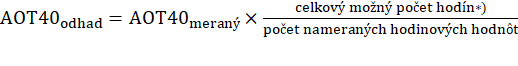 *) Predstavuje počet hodín v rámci doby uvedenej v definícii AOT40, t. j. od 8.00 do 20.00 h SEČ každoročne od           1. mája do 31. júla na ochranu vegetácie a každoročne od 1. apríla do 30. septembra na ochranu lesov.ÚPríloha IIIUmiestnenie a minimálny počet vzorkovacích miest na meranie koncentrácií v okolitom ovzduší a rýchlosti depozícieI. Umiestňovanie merania v makromeradleVzorkovacie miesta sa vyberajú tak, aby:- poskytli údaje o oblastiach v zónach a aglomeráciách, kde je pravdepodobne obyvateľstvo priamo alebo nepriamo vystavené najvyšším koncentráciám v priemere za kalendárny rok,- poskytli údaje o úrovniach v ostatných oblastiach v zónach a aglomeráciách, ktoré sú reprezentatívne z hľadiska vystavenia bežného obyvateľstva,- poskytli údaje o rýchlosti depozície, ktoré predstavujú nepriame vystavenie obyvateľstva prostredníctvom potravinového reťazca.Vzorkovacie miesta sa umiestnia vo všeobecnosti tak, aby sa predišlo meraniu v rámci veľmi malých mikroprostredí v ich bezprostrednej blízkosti. Ako usmernenie, vzorkovacie miesto by malo byť umiestnené tak, aby reprezentovalo kvalitu ovzdušia v okolitých oblastiach nie menších ako  v miestach zameraných na dopravu a najmenej  × , v priemyselných miestach, ak je to realizovateľné, a niekoľko kilometrov štvorcových v mestských pozaďových miestach. Kde je cieľom hodnotiť pozaďové úrovne, vzorkovacie miesto by nemalo byť ovplyvňované aglomeráciami alebo priemyselnými miestami v jeho blízkosti, t. j. miesta bližšie ako niekoľko kilometrov.Kde sa má vyhodnotiť podiel z priemyselných zdrojov, aspoň jedno vzorkovacie miesto sa umiestni v najbližšej obytnej oblasti po vetre od zdroja. Kde nie je známa koncentrácia pozadia, dodatočné vzorkovacie miesto sa umiestniv smere prevládajúceho vetra. Najmä tam, kde sa uplatňuje článok 3 ods. 3, by sa vzorkovacie miesta mali umiestniť tak, aby sa dalo monitorovať uplatňovanie BAT.Vzorkovacie miesta majú byť tiež, tam kde je to možné, reprezentatívne s ohľadom na podobné lokality, ktoré sa nenachádzajú v bezprostrednej blízkosti. Majú sa umiestňovať, kde je to vhodné, spolu so vzorkovacími miestami na PM10.II. Umiestňovanie merania v mikro meradlePokiaľ je to uskutočniteľné, mali by sa dodržať nasledujúce pokyny:- prúdenie okolo vstupného otvoru vzorkovacej sondy musí byť neobmedzené, bez prekážok, ktoré môžu ovplyvniť prúd vzduchu v okolí vzorkovacieho zariadenia (obvykle niekoľko metrov od budov, balkónov, stromov a iných prekážok, a ak ide o odberové body, ktoré reprezentujú kvalitu ovzdušia v línii zástavby, aspoň  od najbližšej budovy),- vo všeobecnosti bod vstupného otvoru vzorkovacej sondy by mal byť medzi  (dýchacia zóna) a  nad zemou. Za istých okolností sa môžu umiestniť vyššie (do ). Vyššie umiestnenie môže byť tiež vhodné, ak stanica reprezentuje veľkú oblasť,- vstupný otvor sondy by nemal byť umiestnený v bezprostrednej blízkosti zdrojov, aby sa predišlo priamemu odberu emisií, ktoré nie sú zmiešané s okolitým ovzduším,- výstupný otvor sondy by sa mal umiestniť tak, aby sa predišlo recirkulácii vypúšťaného vzduchu do vstupného otvoru sondy,- umiestnenie vzorkovacích miest orientovaných na dopravu má byť aspoň  od okraja veľkej križovatky a aspoň  od stredu najbližšieho dopravného pásu; vstupné otvory by sa mali umiestniť tak, aby reprezentovali kvalitu ovzdušia blízko línie zástavby,-  na meranie depozície vo vidieckych pozaďových oblastiach sa použijú usmernenia a kritéria EMEP do tej miery, pokiaľ je to praktické a keď tieto prílohy neustanovujú inak.L 23/12 SK Úradný vestník Európskej únie 26.1.2005Do úvahy možno brať aj tieto faktory:- interferujúce zdroje,- bezpečnosť,- prístup,- dostupnosť elektrickej energie a telefónneho spojenia,- viditeľnosť miesta vo vzťahu k jeho okoliu,- bezpečnosť verejnosti a obsluhy,- možnosť umiestnenia rôznych odberových bodov pre rozličné znečisťujúce látky,- plánovacie požiadavky.III. Dokumentácia a kontrola výberu vzorkovacieho miestaPostup pri výbere umiestňovania sa by sa mal úplne zdokumentovať v jeho klasifikačnej fáze takými prostriedkami, ako sú fotografie okolia s vyznačenými svetovými stranami a podrobné mapy. Lokality sa kontrolujú v pravidelných intervaloch a vybavujú sa novou dokumentáciou tak, aby sa zabezpečila platnosť výberových kritérií počas celého obdobia.IV. Kritériá na určenie počtu vzorkovacích miest stáleho merania koncentrácií arzénu, kadmia, niklu a benzo(a)pyrénu v okolitom ovzdušíMinimálny počet vzorkovacích miest stáleho merania na hodnotenie dodržiavania cieľových hodnôt pre ochranu ľudského zdravia v zónach a aglomeráciách, kde je stále meranie jediným zdrojom informácií.a) Plošné zdrojeObyvateľstvo aglomerácie alebo zóny (v tisícoch) Ak maximálne koncentrácie prekračujú hornú medzu na hodnotenie (1)Ak sú maximálne koncentrácie medzi hornou a dolnou medzou na hodnotenieAs, Cd, Ni B(a)P As, Cd, Ni B(a)P0 –749 1 1 1 1750 – 1 999 2 2 1 12 000 –3749 2 3 1 13 750 –4749 3 4 2 24 750 – 5 999 4 5 2 2≥ 6 000 5 5 2 2(1) Má zahŕňať aspoň jednu mestskú pozaďovú stanicu a pre benzo(a)pyrén tiež jednu stanicu orientovanú na dopravu, za predpokladu, že to nezvýši počet vzorkovacích miest.b) Bodové zdrojeNa hodnotenie znečistenia v blízkosti bodových zdrojov by sa počet vzorkovacích miest stáleho merania mal určiť po zohľadnení hustoty emisií, pravdepodobného rozptýlenia látok znečisťujúcich okolité ovzdušie a možného vystavenia obyvateľstva.Vzorkovacie miesta by sa mali umiestniť tak, aby bolo možné monitorovať uplatňovanie BAT definovaných v článku 2 ods. 11 smernice 96/61/ES.26.1.2005 SK Úradný vestník Európskej únie L 23/13NNNVNVPríl.8Časť I.A,B,C,DPríl. 9Časť I.POŽIADAVKY NA UMIESTNENIE VZORKOVACÍCH MIEST NA STÁLE MERANIE A NA MERANIA NA VIDIECKYCH POZAĎOVÝCH STANICIACHČasť IPožiadavky na umiestňovanie vzorkovacích miest na stále meranie koncentrácií oxidu siričitého, oxidu dusičitého, oxidov dusíka, častíc PM10, častíc PM2,5, olova, benzénu, oxidu uhoľnatého, arzénu, kadmia, niklu a benzo(a)pyrénu vm ovzdušíA. Všeobecné požiadavky na umiestňovanie1. Kvalita ovzdušia sa hodnotí vo všetkých zónach a aglomeráciách podľa kritérií na umiestnenie vzorkovacích miest pre stále merania ustanovených v písmenách B a C na všetkých miestach okrem tých, ktoré sú uvedené v 2. bode. Zásady ustanovené v písmenách B a C sa uplatňujú aj vtedy, ak sú relevantné vzhľadom na určenie špecifických miest, na ktorých sa stanovujú koncentrácie príslušných znečisťujúcich látok, pričom sa kvalita ovzdušia hodnotí indikatívnym meraním alebo modelovaním.2. Dodržiavanie limitných hodnôt ustanovených na ochranu zdravia ľudí sa neposudzuje na miestach, do ktorých nemá verejnosť prístup a v ktorých nie sú stále obytné plochy,miestach v priestoroch tovární alebo v okolí priemyselných zariadení, na ktoré sa uplatňujú všetky relevantné ustanovenia týkajúce sa ochrany zdravia a bezpečnosti pri práci,vozovkách a stredných oddeľujúcich pásoch ciest, okrem miest, kde majú chodci bežný prístup na stredný oddeľujúci pás.B. Umiestnenie vzorkovacích miest na makroúrovni1. Ochrana zdravia ľudí1.1 Vzorkovacie miesta zamerané na hodnotenie kvality ovzdušia vo vzťahu k ochrane zdravia ľudí sa umiestňujú tak, aby poskytovali údajeo oblastiach v zónach a v aglomeráciách, kde sa vyskytujú najvyššie koncentrácie, ktorým môže byť obyvateľstvo priamo alebo nepriamo vystavené po dobu, ktorá je závažná v súvislosti so spriemerovaným obdobím limitných hodnôt,o úrovniach znečistenia ovzdušia v iných oblastiach zón a aglomerácií, ktoré sú reprezentatívne z hľadiska expozície bývajúceho obyvateľstva.1.2 Vzorkovacie miesta sa vo všeobecnosti umiestňujú tak, aby sa predišlo meraniu v mikropriestoroch a v ich bezprostrednej blízkosti, čo znamená, že vzorkovacie miesto sa umiestňuje tak, aby odoberaná vzorka vzduchu reprezentovala kvalitu ovzdušia na úseku ulice s dĺžkou aspoň 100 m na miestach zameraných na dopravu, a oblasti s rozlohou aspoň 250 m × 250 m v priemyselných oblastiach, ak je to možné.        Vzorkovacie miesto pre arzén, kadmium, nikel a benzo(a)pyrén, sa vyberá tak, aby bolo reprezentatívne pre kvalitu ovzdušia v okolitých oblastiach nie menších ako 200 m2 v miestach zameraných na dopravu, oblasti s rozlohou aspoň 250 m × 250 m v priemyselných oblastiach a niekoľko km2 v mestských pozaďových miestach, ak je to realizovateľné. 1.3 Mestské pozaďové miesta sa umiestňujú tak, aby bola ich úroveň znečistenia ovzdušia ovplyvnená integrovaným príspevkom zo všetkých zdrojov, ktoré sa nachádzajú proti smeru vetra od stanice. Úrovni znečistenia ovzdušia by nemal dominovať jediný zdroj, ak nie je táto situácia typická pre väčšiu mestskú oblasť. Vzorkovacie miesta by mali byť spravidla reprezentatívne pre niekoľko km2.1.4 Ak je cieľom hodnotenie vidieckych pozaďových úrovní znečistenia ovzdušia, vzorkovacie miesto nemôžu ovplyvňovať aglomerácie alebo priemyselné objekty v jeho blízkosti, t. j. vo vzdialenosti  bližšej ako 5 km.1.5 Ak sa hodnotia príspevky z priemyselných zdrojov, aspoň jedno vzorkovacie miesto sa umiestni v najbližšej obytnej oblasti v smere vetra od zdroja. Keď nie je známa pozaďová koncentrácia, dodatočné vzorkovacie miesto sa umiestni v smere prevládajúceho vetra.1.6 Vzorkovacie miesta sa umiestňujú tak, aby podľa možnosti reprezentovali aj obdobné miesta, ktoré nie sú v ich bezprostrednej blízkosti.1.7 Vzorkovacie miesta pre arzén, kadmium, nikel a benzo(a)pyrén sa uplatňujú  aj tieto požiadavkyvýber vzorkovacích miest zabezpečí dostatočné údaje o rýchlosti depozície, ktoré predstavujú nepriamu expozíciu prostredníctvom potravinového reťazca, vzorkovacie miesta sa umiestnia tak, aby mohli zabezpečiť monitorovanie uplatňovania najlepších dostupných techník, vzorkovacie miesta sa umiestniatak, aby podľa možnosti reprezentovali aj iné obdobné lokality, ktoré sa nenachádzajú v bezprostrednej blízkosti, pričom sa umiestnia spolu so vzorkovacími miestami na PM10,na meranie depozície vo vidieckych pozaďových oblastiach možno uplatniť návody a kritériá programu spolupráce pre monitorovanie a vyhodnocovanie diaľkového šírenia látok znečisťujúcich ovzdušie v Európe. 2. Ochrana vegetácie a prírodných ekosystémovVzorkovacie miesta zamerané na hodnotenie kvality ovzdušia vo vzťahu k ochrane vegetácie a prírodných ekosystémov sa umiestňujú viac ako 20 km od aglomerácií alebo viac ako 5 km od ostatných zastavaných oblastí, priemyselných zariadení alebo diaľnic alebo dôležitých ciest s frekvenciou vozidiel vyššou ako 50 000 vozidiel za deň, čo znamená, že vzorkovacie miesto sa umiestňuje tak, aby odoberaný vzduch reprezentoval kvalitu ovzdušia v okolitej oblasti s rozlohou aspoň 1 000 km2. Po zohľadnení geografických podmienok alebo možností na ochranu mimoriadne zraniteľných oblastí sa môže umiestniť vzorkovacie miesto v menšej vzdialenosti alebo tak, aby reprezentovalo kvalitu ovzdušia v menšej oblasti. C. Umiestnenie vzorkovacích miest na mikroúrovniPre umiestnenie vzorkovacích miest na mikroúrovni, ak je to možné, platia tieto požiadavky,zabezpečenie voľného prúdenia v okolí vstupného otvoru vzorkovacej sondy v uhle aspoň 270° alebo 180° a pri vzorkovacích miestach v línii zástavby bez akejkoľvek prekážky ovplyvňujúcej prúdenie vzduchu v okolí vzorkovacieho zariadenia; zvyčajne je vzorkovacie miesto vzdialené niekoľko metrov od budov, balkónov, stromov a iných prekážok a aspoň 0,5 m od najbližšej budovy pri vzorkovacích miestach, ktoré reprezentujú kvalitu ovzdušia v línii zástavby,vo všeobecnosti by mal byť vstupný otvor vzorkovacieho zariadenia umiestnený 1,5 m (dýchacia zóna) až 4 m nad zemou; v špecifických podmienkach môžu byť potrebné aj vyššie stanovištia, ktoré možno uplatniť, ak stanica reprezentuje veľkú oblasť, pričom je potrebné  úplne zdokumentovať všetky odchýlky,sonda vo vstupnom otvore nesmie byť umiestnená v bezprostrednej blízkosti zdrojov znečisťovania ovzdušia, aby sa predišlo priamemu odberu emisií, ktoré nie sú zmiešané s ovzduším,výstupný otvor vzorkovacieho zariadenia sa umiestni tak, aby sa predišlo recirkulácii vypúšťaného vzduchu do vstupného otvoru vzorkovacieho zariadenia,vzorkovacie sondy orientované na dopravu sa umiestnia aspoň 25 m od okraja veľkej križovatky pre všetky znečisťujúce látky a najviac 10 m od obrubníka a pre arzén, kadmium, nikel a benzo(a)pyrén sa vzorkovacie miesta umiestniť aspoň 4 m od stredu najbližšieho dopravného pásu; pod veľkou križovatkou sa rozumie križovatka, ktorá prerušuje tok dopravy, čo spôsobuje odlišné emisie ako na ostatných úsekoch cesty (spôsob jazdy „brzda-plyn“),pri rozhodovaní o vzorkovacích miestach, do úvahy možno brať faktory, ktorými sú rušivé zdroje, bezpečnosť, prístup, dostupnosť elektrickej energie a telefonického spojenia, viditeľnosť miesta vzhľadom na okolie, bezpečnosť verejnosti a obsluhy, vhodnosť súčasného umiestnenia vzorkovacích miest pre rozličné znečisťujúce látky a požiadavky plánovania; akákoľvek odchýlka od požiadaviek uvedených v písmene C sa riadne zdokumentuje podľa postupov opísaných v písmene D.D. Dokumentácia a preskúmanie výberu vzorkovacieho miestaPri všetkých zónach a aglomeráciách ministerstvom poverená organizácia vykonávajúca hodnotenie kvality ovzdušia riadne zdokumentuje postupy týkajúce sa výberu miesta a zaznamenávať informácie slúžiace na podporu projektu siete a výberu umiestnenia pre všetky monitorovacie miesta. Dokumentácia obsahuje fotografie okolia monitorovacích miest s vyznačenými svetovými stranami a podrobné mapy. Ak sa uplatňujú doplnkové metódy v rámci zóny alebo aglomerácie, dokumentácia obsahuje podrobnosti o týchto metódach a informácie o splnení podmienok podľa písmena E.Dokumentácia sa podľa potreby preskúma a aktualizuje aspoň raz za päť rokov s cieľom zabezpečiť trvalú platnosť a optimálnosť výberových kritérií, projektu siete a umiestnenia monitorovacích miest. Dokumentácia sa Európskej komisii poskytne do 3 mesiacov od vyžiadania.KRITÉRIÁ NA URČENIE NAJMENŠIEHO POČTU VZORKOVACÍCH MIEST NA STÁLE MERANIE Časť I.Kritériá na určenie najmenšieho počtu vzorkovacích miest na stále merania koncentrácií oxidu siričitého, oxidu dusičitého, oxidov dusíka, častíc PM10, častíc PM2,5, oxidu uhoľnatého, benzénu, olova, arzénu, kadmia, niklu a benzo(a)pyrénu A. Najmenší počet vzorkovacích miest pre stále merania na posúdenie dodržiavania limitných hodnôt alebo cieľových hodnôt na ochranu zdravia ľudí a výstražných prahov v zónach a aglomeráciách, v ktorých sú stále merania jediným zdrojom informácií pre znečisťujúce látky okrem častíc PM2,5 a ozónuPlošné zdrojePoznámky: 1) Pre oxid dusičitý, suspendované častice, benzén a oxid uhoľnatý zahrnúť aspoň jednu monitorovaciu stanicu na mestskom pozadí a jednu stanicu orientovanú na dopravu pod podmienkou, že to nezvýši počet vzorkovacích miest. Pre tieto znečisťujúce látky sa celkový počet mestských pozaďových staníc a celkový počet staníc orientovaných na dopravu požadovaný v tabuľke nesmie líšiť o viac ako dvojnásobok. Vzorkovacie miesta, na ktorých sa za posledné tri roky limitná hodnota pre PM10 prekročila, sa zachovajú, ak nie je potrebné premiestnenie v dôsledku osobitných okolností, najmä územného rozvoja. Z najmenšieho počtu vzorkovacích miest As, Cd, Ni a BaP aspoň jedno miesto  sa umiestni na monitorovacej stanici v mestskom pozadí a pri monitorovaní BaP aj na dopravnej monitorovacej stanici, ak sa nezvýši celkový počet vzorkovacích miest.2) Ak sa PM2,5 a PM10 merajú podľa metód v prílohe č. 5 na tej istej monitorovacej stanici, počítajú sa za dve rozdielne vzorkovacie miesta. Celkový počet vzorkovacích miest pre PM2,5 a PM10, ktorý sa požaduje podľa tabuľky, sa nesmie líšiť o viac ako dvojnásobok a  súčasne pre určenie počtu vzorkovacích miest pre PM2,5 v mestskom pozadí aglomerácií a mestských oblastí sa  uplatňujú požiadavky podľa písmena B.ÚÚPríloha IVI. Ciele v kvalite údajovNasledujúce ciele v kvalite údajov sú uvedené ako usmernenie na zabezpečenie kvality.Nepresnosť (vyjadrená ako 95 % interval spoľahlivosti) metód použitých na hodnotenie koncentrácií okolitého ovzdušia sa vyhodnotí v súlade so zásadami CEN Príručky na vyjadrovanie neistôt pri meraniach (ENV 13005- 1999), metodikou ISO 5725:1994 a usmernením uvedeným v CEN Správe o kvalite ovzdušia – Postup odhadu neistoty referenčných metód merania kvality okolitého ovzdušia (CR 14377:2002E). Percentá nepresnosti sú uvedené pre jednotlivé merania, z ktorých sa urobí priemer podľa typického času odberu vzorky pre 95 % interval spoľahlivosti.Nepresnosť meraní sa interpretuje ako taká, ktorá sa uplatňuje v oblasti príslušnej cieľovej hodnoty. Stále a indikatívne merania sa musia rovnomerne rozložiť na celý rok, aby sa predišlo skresleniu výsledkov.Požiadavky na minimálny zber údajov a časové pokrytie nezahŕňajú straty údajov v dôsledku pravidelnej kalibráciealebo bežnej údržby prístrojov. Dvadsaťštyrihodinový odber vzoriek sa vyžaduje na meranie benzo(a)pyrénu a ďalšíchpolycyklických aromatických uhľovodíkov. Pri dodržaní opatrnosti možno jednotlivé vzorky odobraté v období do jedného mesiaca spájať a analyzovať ako zloženú vzorku za predpokladu, že metóda zabezpečí, aby boli vzorky počas tohto obdobia stabilné. Tri rovnorodé zlúčeniny benzo(b)fluorantén, benzo(j)fluorantén, benzo(k)fluorantén môže byť ťažké analyticky rozložiť. V takýchto prípadoch sa môžu oznamovať ako súčet.. Odber vzoriek sa musí rozložiť rovnomerne na dni v týždni a počas roka. Na meranie rýchlosti depozície sa odporúčajú mesačné alebo týždenné odbery vzoriek počas celého roka.C. Ustanovenia týkajúce sa jednotlivých vzoriek v predchádzajúcom odseku sa vzťahujú aj na arzén, kadmium, nikel a celkovú plynnú ortuť. Okrem toho sa povoľuje odber podvzoriek z filtrov PM10 určených pre kovy na účely následnej analýzy, ak existujú dôkazy o tom, že odber podvzoriek je reprezentatívny pre celok a ak v prípade porovnania s príslušnými cieľmi kvality údajov nedochádza k ohrozeniu citlivosti detekcie. Ako alternatíva k dennému odberu vzoriek sa povoľuje týždenný odber vzoriek kovov v PM10, a to za predpokladu, že nie sú ohrozené charakteristické znaky odberu.Členské štáty môžu robiť len odber mokrej vzorky namiesto hromadnej, ak dokážu, že rozdiel medzi nimi je do 10 %. Rýchlosti depozície by sa mali všeobecne uvádzať v µg/m2 za deň.Členské štáty môžu uplatňovať menšie minimálne časové pokrytie, ako je uvedené v tabuľke, ale nie menšie ako 14 % pre stále merania a 6 % pre indikatívne merania za predpokladu, že môžu preukázať, že bude splnená 95 % rozšírená nepresnosť ročného priemeru, vypočítaná z cieľov v kvalite údajov v tabuľke podľa ISO 11222:2002 – „Stanovenie neistoty priemernej hodnoty výsledkov meraní za daný časový interval pri meraniach kvality ovzdušia“.II. Požiadavky na modely kvality ovzdušiaKde sa na hodnotenie používa model kvality ovzdušia, zostavia sa odkazy na popisy modelu a informácie o nepresnosti.Nepresnosť pri modelovaní je definovaná ako maximálna odchýlka nameraných a vypočítaných úrovní koncentrácie počas celého roka, bez zohľadňovania načasovania udalostí.L 23/14 SK Úradný vestník Európskej únie 26.1.2005III. Požiadavky na techniky objektívneho odhaduAk sa používajú techniky objektívneho odhadu, nepresnosť nesmie prekročiť 100 %.IV. ŠtandardizáciaPre látky, ktoré sa majú analyzovať vo frakcii PM10, sa objem vzorky vzťahuje na vonkajšie podmienky.26.1.2005 SK Úradný vestník Európskej únie L 23/15NNVPríl. 6A,B,C,DCIELE  V  KVALITE  ÚDAJOV  NA  HODNOTENIE  KVALITY  OVZDUŠIA A. Ciele v kvalite údajov na hodnotenie kvality ovzdušiaPoznámky:1) Polycyklické  aromatické uhľovodíky okrem benzo(a)pyrénu. 2) Kontinuálne merania benzénu, olova a častíc PM10 a častíc PM2,5 možno nahradiť stálym periodickým meraním, ak ministerstvom poverená organizácia vykonávajúca hodnotenie kvality ovzdušia Európskej komisii preukáže, že neistota vrátane neistoty v rámci náhodného odberu vzoriek spĺňa kvalitatívny cieľ 25 % a časové pokrytie je vždy dlhšie ako najmenšie časové pokrytie pre indikatívne merania. Náhodný odber vzorky je potrebné rozdeliť v rámci roka rovnomerne, aby sa zabránilo skresleniu údajov. Neistota v rámci náhodného odberu vzorky sa môže určiť postupom ustanoveným v technickej norme.18) alebo inej obdobnej technickej špecifikácii s porovnateľnými alebo prísnejšími požiadavkami. Ak sa stále periodické merania používajú na hodnotenie požiadaviek na limitnú hodnotu častíc PM10, mal by sa namiesto počtu prekročení, na ktorý veľmi vplýva rozsah údajov, hodnotiť 90,4-percentil, ktorý má byť nižší alebo rovný 50 μg/m3.3) Rozdelené v rámci roka tak, aby predstavovali rôzne podmienky klímy a dopravy.3a) Indikatívne merania pre SO2, NO2, NOx, CO, benzén,  PM10, PM2,5, Pb, ozón a súvisiace NO a NO2 sú merania, ktoré spĺňajú menej prísne ciele v kvalite údajov, ako sa vyžaduje pri stálych meraniach.4) Indikatívne merania pre BaP, As, Cd, Ni, PAH, plynnú ortuť a celkovú depozíciu sú merania, ktoré sa vykonávajú so zníženou pravidelnosťou, ale spĺňajú ostatné ciele v kvalite údajov.5) Rozdelené v rámci roka tak, aby predstavovali rôzne podmienky klímy a antropogénnej činnosti.6) Jedno periodické denné meranie týždenne rovnomerne rozdelené počas roka alebo 8 týždňov rovnomerne rozdelených počas roka.7) Jedno periodické meranie týždenne rovnomerne rozdelené počas roka alebo 8 týždňov rovnomerne rozdelených počas roka.18) STN ISO 11222 Ochrana ovzdušia. Vonkajšie ovzdušie. Stanovenie neistoty časového priemeru pri meraniach na zisťovanie kvality ovzdušia (83 5514).Neistota vyjadrená pri 95-percentom intervale spoľahlivosti hodnotiacich metód sa posúdi v súlade s technickými normami.19) alebo inou obdobnou technickou špecifikáciou  s porovnateľnejšími alebo prísnejšími požiadavkami. Percentá neistoty uvedené v tabuľke sa uvádzajú pre jednotlivé merania spriemerované za dané obdobie vo vzťahu k limitnej hodnote alebo cieľovej hodnote pre 95-percentný interval spoľahlivosti. Neistota stálych meraní sa interpretuje ako nestálosť, ktorú možno uplatňovať v pásme príslušnej limitnej hodnoty alebo cieľovej hodnoty.Neistota modelovania pre znečisťujúce látky oxid siričitý, oxid dusičitý, oxidy dusíka, oxid uhoľnatý, benzén, PM10, PM2,5, ozón a súvisiace látky oxid dusnatý a oxid dusičitý sa definuje ako najväčšia odchýlka meraných a vypočítaných úrovní koncentrácie pre 90 % jednotlivých monitorovacích bodov za dané obdobie vo vzťahu k limitnej hodnote alebo cieľovej hodnote bez toho, aby sa bral do úvahy čas udalostí,benzo(a)pyrén, arzén, kadmium, nikel, polycyklické aromatické uhľovodíky, celková plynná ortuť a pre celkovú depozíciu sa uvažujú hodnoty nameraných a vypočítaných úrovní koncentrácie počas celého roka. Neistota modelovania sa interpretuje ako nestálosť, ktorú možno uplatňovať v pásme príslušnej limitnej hodnoty alebo cieľovej hodnoty. Stále merania vybrané na porovnanie s výsledkami modelovania, reprezentujú mierku, ktorú model pokrýva.Neistota objektívneho odhadu sa definuje ako najväčšia odchýlka meraných a vypočítaných úrovní koncentrácie za dané obdobie vo vzťahu k limitnej hodnote alebo cieľovej hodnote bez toho, aby sa bral do úvahy čas udalostí. Ak ide o znečisťujúce látky benzo(a)pyrén, arzén, kadmium, nikel, polycyklické aromatické uhľovodíky, celková plynná ortuť a pre celkovú depozíciu, neistota odhadu nesmie prekročiť 100 %.Požiadavky na najmenší počet údajov a najmenšie časové pokrytie nezahŕňajú straty údajov spôsobené pravidelnou kalibráciou alebo bežnou údržbou prístrojov.Na meranie benzo(a)pyrénu a ďalších polycyklických aromatických uhľovodíkov sa vyžaduje dvadsaťštyrihodinový odber vzoriek. Pri správnom nakladaní so vzorkami možno jednotlivé vzorky odobraté v období do jedného mesiaca spájať a analyzovať ako zloženú vzorku za predpokladu, že metóda zabezpečí, aby boli vzorky počas tohto obdobia stabilné. Tri izomérne zlúčeniny benzo(b)fluorantén, benzo(j)fluorantén, benzo(k)fluorantén, ktoré je ťažko chromatograficky rozdeliť sa môžu určiť a interpretovať ako súčet. Odber vzoriek sa rozkladá rovnomerne na dni v týždni a počas roka. Meranie rýchlosti depozície sa uskutočňuje najmä z mesačných alebo týždenných odberov vzoriek počas celého roka.Pre znečisťujúce látky benzo(a)pyrén, arzénu, kadmia, niklu, polycyklické aromatické uhľovodíky, celková plynná ortuť a pre celkovú depozíciu sa môže robiť odber vzorky za mokra namiesto hromadného odberu, ak sa dá preukázať, že rozdiel medzi nimi je do 10 %; rýchlosti depozície sa uvádzajú najmä v µg/m2 za deň,uplatňovať menšie najmenšie časové pokrytie, ako je uvedené v tabuľke, ale nie menšie ako 14 % pre stále merania a 6 % pre indikatívne merania po preukázaní splnenia 95-percentnej rozšírenej neistoty ročného priemeru vypočítanej z cieľov v kvalite údajov v tabuľke podľa technickej normy alebo inej obdobnej technickej špecifikácie  s porovnateľnejšími alebo prísnejšími požiadavkami.Ustanovenia týkajúce sa jednotlivých vzoriek v predchádzajúcom odseku sa vzťahujú aj na arzén, kadmium, nikel a celkovú plynnú ortuť. Okrem toho sa povoľuje odber čiastočných vzoriek z filtrov zachytávajúcich PM10 určených pre kovy na účely následnej analýzy, ak existujú dôkazy o tom, že odber čiastočných vzoriek je reprezentatívny pre celok a porovnaním s príslušnými cieľmi kvality údajov nedochádza k ohrozeniu citlivosti detekcie. Ako alternatíva k dennému odberu vzoriek sa povoľuje týždenný odber vzoriek kovov vo frakcii častíc PM10, a to za predpokladu, že nie sú ohrozené charakteristické znaky odberu.B. Výsledky hodnotenia kvality ovzdušiaZa zóny alebo aglomerácie, v ktorých sa na doplnenie informácií z meraní použijú iné zdroje informácií ako merania alebo v ktorých slúžia tieto zdroje ako jediné prostriedky hodnotenia kvality ovzdušia, sa zozbierajú tieto informácie:a) opis vykonaných hodnotiacich činností,b) použité osobitné metódy s odkazmi na opis metód,c) zdroje údajov a informácií,d)opis výsledkov vrátane neistôt a najmä rozsah všetkých oblastí alebo dĺžka cesty v zóne alebo aglomerácii, nad ktorou koncentrácie prekračujú ktorúkoľvek limitnú hodnotu, cieľovú hodnotu alebo dlhodobý cieľ vrátane medze tolerancie a rozsah všetkých oblastí, v ktorých koncentrácie prekračujú hornú medzu alebo dolnú medzu na hodnotenie úrovne znečistenia ovzdušia,e)obyvateľstvo, ktoré je potenciálne vystavené úrovniam znečistenia ovzdušia prekračujúcim akúkoľvek limitnú hodnotu na ochranu zdravia ľudí.C. Zabezpečenie kvality meraní pri hodnotení kvality ovzdušia a potvrdenie údajov1. Na zabezpečenie presnosti meraní a dodržiavania cieľov v kvalite údajov ustanovených v písmene A ministerstvom poverená organizácia, poverené národné laboratóriá a prevádzkovatelia stacionárnych zdrojov znečisťovania ovzdušia podľa § 34 ods. 4 písm. a) zákona zabezpečia,  abya) všetky merania vykonané v súvislosti s hodnotením kvality ovzdušia boli sledovateľné v súlade s požiadavkami podľa technickej normy,20) alebo inej obdobnej technickej špecifikácie  s porovnateľnejšími alebo prísnejšími požiadavkami.b) subjekty prevádzkujúce siete a individuálne stanice mali zavedený systém zabezpečenia kvality a kontroly kvality, ktorý predpisuje pravidelnú údržbu s cieľom zaistiť nepretržitú presnosť meracích prístrojov; národné referenčné laboratórium daný systém kvality preskúma podľa potreby najmenej však raz za päť rokov,c) sa uplatňoval postup slúžiaci na zaručenie kvality/kontrolu kvality v súvislosti so zberom údajov a podávaním správ a aby sa organizácie poverené touto činnosťou v spolupráci s ministerstvom aktívne podieľali na súvisiacich programoch Európskej únie na zaručovanie kvality,d) národné referenčné laboratóriá, ktoré sa zúčastňujú porovnávacích meraní kvality ovzdušia pre znečisťujúce látky podľa tejto vyhlášky boli vymenované náležitým príslušným orgánom a aby boli akreditované na referenčné metódy uvedené v prílohe č. 5, a to aspoň pri tých znečisťujúcich látkach, ktorých koncentrácie prekračujú dolnú medzu na hodnotenie, podľa relevantnej harmonizovanej normy týkajúcej sa skúšobných a kalibračných laboratórií;21) tieto laboratóriá sa na území Slovenskej republiky zúčastňujú koordinácie programov zabezpečenia kvality v Európskej únii, ktoré organizuje Európska komisia a koordinujú na vnútroštátnej úrovni uplatňovanie referenčných metód a preukazovanie rovnocennosti nereferenčných metód a mali by byť zároveň akreditované podľa príslušnej harmonizovanej normy pre skúšku spôsobilosti,e) sa národné referenčné laboratóriá aspoň každé tri roky zúčastňovali na programoch Európskej únie na zaručovanie kvality, ktoré organizuje Európska komisia prostredníctvom svojho Spoločného výskumného centra; ak z danej účasti vyplynú neuspokojivé výsledky, potom byf) národné laboratórium malo pri svojom ďalšom zapojení do vzájomného porovnávania preukázať uspokojivé nápravné opatrenia a predložiť o nich správu Spoločnému výskumnému centru,národné referenčné laboratóriá podporovali pôsobenie Európskou komisiou zriadenej Európskej siete národných referenčných laboratórií.2. Všetky oznamované údaje o kvalite ovzdušia podľa osobitného predpisu22) sa považujú za platné, okrem údajov označených ako predbežné.D. ŠtandardizáciaPre látky, ktoré sa analyzujú vo frakcii častíc PM10, sa objem vzorky vzťahuje na vonkajšie podmienky.19) STN P ENV 13005 Návod na určovanie neistoty pri meraní (99 0010), STN EN ISO 20988 Ochrana ovzdušia. Návod na odhad neistoty merania (ISO 20988: 2007) (83 4102), STN ISO 5725-1/C1 Presnosť (správnosť a zhodnosť) metód a výsledkov merania. Časť 1: Všeobecné zásady a definície (01 0251), STN ISO 5725-2/C1 Presnosť (správnosť a zhodnosť) metód a výsledkov merania. Časť 2: Základná metóda stanovenia opakovateľnosti a reprodukovateľnosti normalizovanej metódy merania (01 0251), STN ISO 5725-3/C1 Presnosť (správnosť a zhodnosť) metód a výsledkov merania.  Časť 3: Medziľahlé miery zhodnosti normalizovanej metódy merania (010251), STN ISO 5725-4 Presnosť (správnosť a zhodnosť) metód a výsledkov merania. Časť 4: Základné metódy stanovenia správnosti normalizovanej metódy merania (01 0251), STN ISO 5725-5 Presnosť (správnosť a zhodnosť) metód a výsledkov merania. Časť 5: Alternatívne metódy stanovenia zhodnosti normalizovanej metódy merania (01 0251) a TNI CR 14377 Ochrana ovzdušia Návod na odhad neistoty pre referenčné metódy zisťovania kvality vonkajšieho ovzdušia (83 5515).20) STN EN ISO/IEC 17025 Všeobecné požiadavky na kompetentnosť skúšobných a kalibračných laboratórií (015253).21) Čl. 2 ods. 9 nariadenia (ES) č. 765/2008, ktorým sa stanovujú požiadavky akreditácie a dohľadu nad trhom v súvislosti s uvádzaním výrobkov na trh a ktorým sa zrušuje nariadenie (EHS) č. 339/93 (Ú. v. EÚ L 218, 13.8.2008).22) Vykonávacie rozhodnutie komisie č. 2011/850/EÚ z 12. decembra 2011, ktorým sa stanovujú pravidlá pre smernice Európskeho parlamentu a Rady 2004/107/ES a 2008/50/ES, pokiaľ ide o vzájomnú výmenu informácií a podávanie správ o kvalite okolitého ovzdušia (Ú. v. EÚ L 335, 17.12. 2011).ÚPríloha VReferenčné metódy na hodnotenie koncentrácií v okolitom ovzduší a rýchlostí depozícieI.    Referenčná metóda na odber vzoriek a analýzu arzénu, kadmia a niklu v okolitom ovzdušíReferenčná metóda na odber vzoriek arzénu, kadmia a niklu v okolitom ovzduší je opísaná v EN 12341:2014. Referenčná metóda merania arzénu, kadmia a niklu v okolitom ovzduší je opísaná v EN 14902:2005 „Kvalita okolitého ovzdušia — Štandardná metóda merania Pb, Cd, As a Ni vo frakcii rozptýlených suspendovaných častíc PM10“.Členský štát môže použiť aj iné metódy, pri ktorých môže preukázať, že poskytujú výsledky ekvivalentné s vyššie uvedenou metódou.II.    Referenčná metóda na odber vzoriek a analýzu polycyklických aromatických uhľovodíkov v okolitom ovzdušíReferenčná metóda na odber vzoriek polycyklických aromatických uhľovodíkov v okolitom ovzduší je opísaná v EN 12341:2014. Referenčná metóda merania benzo(a)pyrénu v okolitom ovzduší je opísaná v EN 15549:2008 „Kvalita ovzdušia — Štandardná metóda merania koncentrácie benzo(a)pyrénu v okolitom ovzduší“. V prípade absencie metódy podľa normy CEN pre iné polycyklické aromatické uhľovodíky uvedené v článku 4 ods. 8 môžu členské štáty použiť metódy podľa vnútroštátnych noriem alebo metódy podľa noriem ISO, akou je norma ISO 12884.Členský štát môže použiť aj iné metódy, pri ktorých môže preukázať, že poskytujú výsledky ekvivalentné s vyššie uvedenou metódou.III.    Referenčná metóda na odber vzoriek a analýzu ortuti v okolitom ovzdušíReferenčná metóda merania koncentrácií celkovej plynnej ortuti v okolitom ovzduší je opísaná v EN 15852:2010 „Kvalita okolitého ovzdušia — Štandardná metóda stanovenia celkovej plynnej ortuti“.Členský štát môže použiť aj iné metódy, pri ktorých môže preukázať, že poskytujú výsledky ekvivalentné s vyššie uvedenou metódou.IV.    Referenčná metóda na odber vzoriek a analýzu depozície arzénu, kadmia, ortuti, niklu a polycyklických aromatických uhľovodíkovReferenčná metóda na stanovenie depozície arzénu, kadmia a niklu je opísaná v EN 15841:2009 „Kvalita okolitého ovzdušia — Štandardná metóda na stanovenie atmosférickej depozície arzénu, kadmia, olova a niklu“.Referenčná metóda na stanovenie depozície ortuti je opísaná v EN 15853:2010 „Kvalita okolitého ovzdušia — Štandardná metóda na stanovenie depozície ortuti“.Referenčná metóda na stanovenie depozície benzo(a)pyrénu a iných polycyklických uhľovodíkov uvedených v článku 4 ods. 8 je opísaná v EN 15980:2011 „Kvalita ovzdušia. Stanovenie depozície benzo[a]antracénu, benzo[b]fluoranténu, benzo[j]fluoranténu, benzo[k]fluoranténu, benzo[a]pyrénu, dibenzo[a,h]antracénu a indeno[1,2,3-cd]pyrénu“.V. Referenčné techniky modelovania sa v súčasnosti nedajú určiť. Komisia môže vykonať zmeny a doplnenia na prispôsobenie tohto bodu vedecko-technickému pokroku. Tieto opatrenia zamerané na zmenu nepodstatných prvkov tejto smernice sa prijmú v súlade s regulačným postupom s kontrolou uvedeným v článku 6 ods. 3.NNVPríl. 5A,B,C,DREFERENČNÉ  METÓDY  NA  HODNOTENIE  KVALITY  OVZDUŠIAA. Referenčné metódy1.Referenčná metóda merania oxidu siričitéhoReferenčná metóda merania oxidu siričitého štandardnou ultrafialovou fluorescenčnou metódou merania koncentrácie oxidu siričitého podľa technickej normy.2 )2. Referenčná metóda merania oxidu dusičitého a oxidov dusíkaReferenčná metóda merania oxidu dusičitého a oxidov dusíka štandardnou chemiluminiscenčnou metódou merania koncentrácie oxidu dusičitého podľa technickej normy.3 )3. Referenčná metóda vzorkovania a merania olovaReferenčná metóda vzorkovania olova je opísaná v písmene A bode 4. Referenčná metóda merania olova štandardnou metódou na stanovenie Pb, Cd, As a Ni vo frakcii PM10 sespendovaných častíc podľa technickej normy.4 )4.Referenčná metóda vzorkovania a merania častíc PM10Referenčná metóda vzorkovania a merania častíc PM10 stanovuje hmotnostnú koncentráciu suspendovaných častíc PM10 alebo PM2,5 štandardnou gravimetrickou metódou merania podľa technickej normy.5 ) 5.Referenčná metóda vzorkovania a merania častíc PM2,5Referenčná metóda vzorkovania a merania častíc PM2,5  štandardnou metódou na stanovenie Pb, Cd, As a Ni vo frakcii PM10 suspendovaných častíc podľa technickej normy.4)6.Referenčná metóda vzorkovania a merania benzénuReferenčná metóda merania benzénu štandardnou metódou na meranie koncentráciou benzénu, odberom vzoriek pomocou čerpadla s následnou tepelnou desorpciou a plynovou chromatografiou a s automatizovaným odberom vzoriek pomocou čerpadla s následnou plynovou chromatografiou in situ podľa technickej normy.6 )7.Referenčná metóda merania oxidu uhoľnatéhoReferenčná metóda merania oxidu uhoľnatého štandardnou nedisperznou infračervenou spektroskopickou metódou merania koncentrácie oxidu uhoľnatého podľa technickej normy.7 )8.Referenčná metóda merania ozónuReferenčná metóda merania ozónu štandardnou ultrafialovou fotometrickou metódou merania koncentrácie ozónu podľa technickej normy.8)    9.Referenčná metóda na odber vzoriek a analýzu arzénu, kadmia a niklu Referenčná metóda odberu vzoriek arzénu, kadmia a niklu štandardnou gravimetrickou metódou merania podľa technickej normy. ) Referenčná metóda merania arzénu, kadmia a niklu štandardnou metódou na stanovenie Pb, Cd, As a Ni vo frakcii PM10 suspendovaných častíc podľa technickej normy.9) Ak neuvádza metódu norma EN, možno použiť aj iné metódy podľa noriem STN alebo podľa noriem ISO. Možno použiť aj iné metódy, pri ktorých sa preukáže, že poskytujú výsledky ekvivalentné s vyššie uvedenou metódou.10.Referenčná metóda na odber vzoriek a analýzu polycyklických aromatických uhľovodíkovReferenčná metóda na odber vzoriek polycyklických aromatických uhľovodíkov štandardnou metódou na stanovenie Pb, Cd, As a Ni vo frakcii PM10 suspendovaných častíc podľa technickej normy.4) Referenčná metóda merania benzo(a)pyrénu normalizovanou metódou na meranie koncentrácie benzo[a]pyrénu vo vonkajšom ovzduší  podľa technickej normy. ) Ak neuvádza metódu norma EN pre benzo(a)pyrén alebo iné polycyklické aromatické uhľovodíky uvedené v § 5 ods. 1 písm. a) bod 3 zákona, možno použiť aj iné metódy podľa noriem STN alebo noriem ISO, odber na filtre plnené sorbentom a analýza plynovochromatografickou/hmotnostnospektrometrickou metódou podľa technickej normy.12) Možno použiť aj iné metódy, pri ktorých sa preukáže, že poskytujú výsledky ekvivalentné s vyššie uvedenou metódou.11.Referenčná metóda na odber vzoriek a analýzu ortutiReferenčná metóda merania koncentrácií celkovej plynnej ortuti v ovzduší štandardnou metódou na stanovenie celkovej plynnej ortuti podľa technickej normy.13) Možno použiť aj iné metódy, pri ktorých sa preukáže, že poskytujú výsledky ekvivalentné s vyššie uvedenou metódou. Ak neuvádza metódu norma EN, možno použiť aj iné metódy podľa noriem STN alebo  noriem ISO. Možno použiť aj iné metódy, pri ktorých sa preukáže, že poskytujú výsledky ekvivalentné s vyššie uvedenou metódou.12.Referenčná metóda na odber vzoriek a analýzu depozície arzénu, kadmia, ortuti, olova, niklu a polycyklických aromatických uhľovodíkovReferenčná metóda na stanovenie depozície arzénu, kadmia, niklu štandardnou metódou stanovenia atmosférickej depozície arzénu, kadmia, olova a niklu podľa technickej normy.14) Referenčná metóda na stanovenie depozície ortuti štandardnou metódou na stanovenie depozície ortuti podľa technickej normy.15) Referenčná metóda na stanovenie depozície benzo(a)pyrénu a iných polycyklických uhľovodíkov štandardnou metódou stanovenia depozície benzo[a]antracénu, benzo[b]fluoranténu, benzo[j]fluoranténu, benzo[k]fluoranténu, benzo[a]pyrénu, dibenzo[a,h]antracénu a indeno[1,2,3-cd]pyrénu podľa technickej normy.16) Ak neuvádza metódu norma EN, možno použiť aj iné metódy podľa noriem STN alebo noriem ISO. Možno použiť aj iné metódy, pri ktorých sa preukáže, že poskytujú výsledky ekvivalentné s vyššie uvedenou metódou.2) STN EN 14212 Ochrana ovzdušia. Vonkajšie ovzdušie. Štandardná ultrafialová fluorescenčná metóda merania koncentrácie oxidu siričitého (83 5727).3) STN EN 14211:2012 Ochrana ovzdušia. Vonkajšie ovzdušie. Štandardná chemiluminiscenčná metóda merania koncentrácie oxidu dusičitého a oxidu dusnatého (835726).4) STN EN 14902 Ochrana ovzdušia. Vonkajšie ovzdušie. Štandardná metóda na stanovenie Pb, Cd, As a Ni vo frakcii PM10 suspendovaných častíc (83 5616).5) STN EN 12341:2014 Ochrana ovzdušia. Vonkajšie ovzdušie. Stanovenie hmotnostnej koncentrácie suspendovaných častíc PM10 alebo PM2,5 štandardnou gravimetrickou metódou merania (83 4602).6) STN EN 14662-1 Ochrana ovzdušia. Vonkajšie ovzdušie. Štandardná metóda na meranie koncentrácií benzénu. Časť 1: Odber vzoriek pomocou čerpadla s následnou tepelnou desorpciou a plynovou chromatografiou (835728), STN EN 14662:2005-2 Ochrana ovzdušia. Vonkajšie ovzdušie. Štandardná metóda na meranie koncentrácií benzénu. Časť 2: Odber vzoriek pomocou čerpadla s následnou desorpciou rozpúšťadlom a plynovou chromatografiou (83 5728), STN EN 14662-3 Ochrana ovzdušia. Vonkajšie ovzdušie. Štandardná metóda na meranie koncentrácií benzénu. Časť 3: Automatizovaný odber vzoriek pomocou čerpadla s následnou plynovou chromatografiou in situ (835728).7) STN EN 14626 Ochrana ovzdušia. Vonkajšie ovzdušie. Štandardná nedisperzná infračervená spektroskopická metóda merania koncentrácie oxidu uhoľnatého (835725).8) STN EN 14625:2012-4 (835724)  Ochrana ovzdušia. Vonkajšie ovzdušie. Štandardná ultrafialová fotometrická metóda merania koncentrácie ozónu.9) STN EN 12341 Ochrana ovzdušia. Vonkajšie ovzdušie. Stanovenie hmotnostnej koncentrácie suspendovaných častíc PM10 alebo PM2,5 štandardnou gravimetrickou metódou merania (83 4602).10 ) STN EN 14902 Ochrana ovzdušia. Vonkajšie ovzdušie. Štandardná metóda na stanovenie Pb, Cd, As a Ni vo frakcii PM10 suspendovaných častíc (83 5616).11 ) STN EN 15549 Ochrana ovzdušia. Normalizovaná metóda na meranie koncentrácie benzo[a]pyrénu vo vonkajšom ovzduší (83 5734).12) STN ISO 12884 Ochrana ovzdušia. Vonkajšie ovzdušie. Stanovenie celkových polycyklických aromatických uhľovodíkov (prítomných v plynnej fáze a sorbovaných na časticiach). Odber na filtre plnené sorbentom a analýza plynovochromatografickou/hmotnostnospektrometrickou metódou (83 5731).13) STN EN 15852 Ochrana ovzdušia. Vonkajšie ovzdušie. Štandardná metóda na stanovenie celkovej plynnej ortuti (83 5617).14) STN EN 15841 Ochrana ovzdušia. Vonkajšie ovzdušie. Štandardná metóda stanovenia atmosférickej depozície arzénu, kadmia, olova a niklu (83 5619).15) STN EN 15853 Ochrana ovzdušia. Vonkajšie ovzdušie. Štandardná metóda na stanovenie depozície ortuti (83 5618).16) STN EN 15980 Ochrana ovzdušia. Stanovenie depozície benzo[a]antracénu, benzo[b]fluoranténu, benzo[j]fluoranténu, benzo[k]fluoranténu, benzo[a]pyrénu, dibenzo[a,h]antracénu a indeno[1,2,3-cd]pyrénu (83 5620).B. Preukázanie rovnocennosti1. Použiť sa môže akákoľvek iná metóda, o ktorej sa dá preukázať, že výsledky sú rovnocenné s ktoroukoľvek z metód uvedených v písmene A, alebo pri suspendovaných časticiach ktorákoľvek iná alternatívna metóda, o ktorej sa dá preukázať, že v porovnaní s referenčnou metódou poskytuje konzistentné výsledky. Ak sa použije iná metóda alebo alternatívna metóda, takto dosiahnuté výsledky sa upravia tak, aby získané výsledky boli rovnocenné s tými, ktoré by sa dosiahli použitím referenčnej metódy.2. Rovnocennosť použitej metódy s referenčnou metódou sa preukazuje podľa pokynu Európskej komisie o preukazovaní rovnocennosti, ak je uverejnený. Ak sa využívali dočasné faktory na aproximáciu rovnocennosti, tieto sa potvrdia alebo zmenia podľa pokynu Európskej komisie.3.	Organizácia poverená Ministerstvom životného prostredia Slovenskej republiky (ďalej len „ministerstvo“) prihliada pri opravách podľa 2. bodu aj na súvisiace predchádzajúce údaje z meraní s cieľom dosiahnuť lepšiu porovnateľnosť údajov.C. ŠtandardizáciaPri plynných znečisťujúcich látkach sa objem štandardizuje  na teplotu 20°C a atmosférický tlak na 101,3 kPa. Objem vzorky pre suspendované častice a látky, ktoré sa analyzujú v suspendovaných časticiach ako napríklad olovo, sa vzťahuje na okolité podmienky, ako sú teplota a atmosférický tlak v čase merania.D. Vzájomné uznávanie údajovAk sa preukáže, že vybavenie spĺňa výkonnostné požiadavky referenčných metód uvedených v písmene A, orgány ochrany ovzdušia a ministerstvom poverené organizácie akceptujú protokoly o skúškach vydané v iných členských štátoch za podmienky, že dané skúšobné laboratóriá sú akreditované podľa príslušnej harmonizovanej normy týkajúcej sa skúšobných a kalibračných laboratórií.Podrobné protokoly o skúškach a všetky výsledky skúšok sa sprístupňujú príslušným orgánom ochrany ovzdušia alebo nimi určeným subjektom. V protokoloch o skúškach je potrebné preukázať, že zariadenie spĺňa všetky výkonnostné požiadavky vrátane špecifických podmienok v Slovenskej republike,17) ktoré sa týkajú životného prostredia a predmetného miesta a ktoré presahujú rámec podmienok, pre ktoré sa už dané zariadenie odskúšalo a typovo schválilo v inom členskom štáte.17) §13 vyhlášky Ministerstva životného prostredia Slovenskej republiky č. ..../2022 Z. z. o monitorovaní emisií zo stacionárnych zdrojov znečisťovania ovzdušia a kvality ovzdušia v ich okolí.ÚV stĺpci (1):Č – článokO – odsekV – vetaP – písmeno (číslo)V stĺpci (3):N – bežná transpozíciaO – transpozícia s možnosťou voľbyD – transpozícia podľa úvahy (dobrovoľná)n.a. – transpozícia sa neuskutočňujeV stĺpci (5):Č – článok§ – paragrafO – odsekV – vetaP – písmeno (číslo)V stĺpci (7):Ú – úplná zhodaČ – čiastočná zhodaR – rozpor (v príp., že zatiaľ nedošlo k transp., ale príde k nej v budúcnostiN – neaplikovateľnéZoznam všeobecne záväzných právnych predpisov preberajúcich smernicu Európskeho parlamentu a Rady 2004/107/ESZoznam všeobecne záväzných právnych predpisov preberajúcich smernicu Európskeho parlamentu a Rady 2004/107/ESPor. č.Názov predpisuNávrh zákona o ochrane ovzdušia a o zmene doplnení niektorých zákonov (NZ)Tézy návrhu vyhlášky Ministerstva životného prostredia Slovenskej republiky o kvalite ovzdušia (NV) Zákon č. 575/2001 Z. z. o organizácii činnosti vlády a organizácií ústrednej štátnej správy (Z)